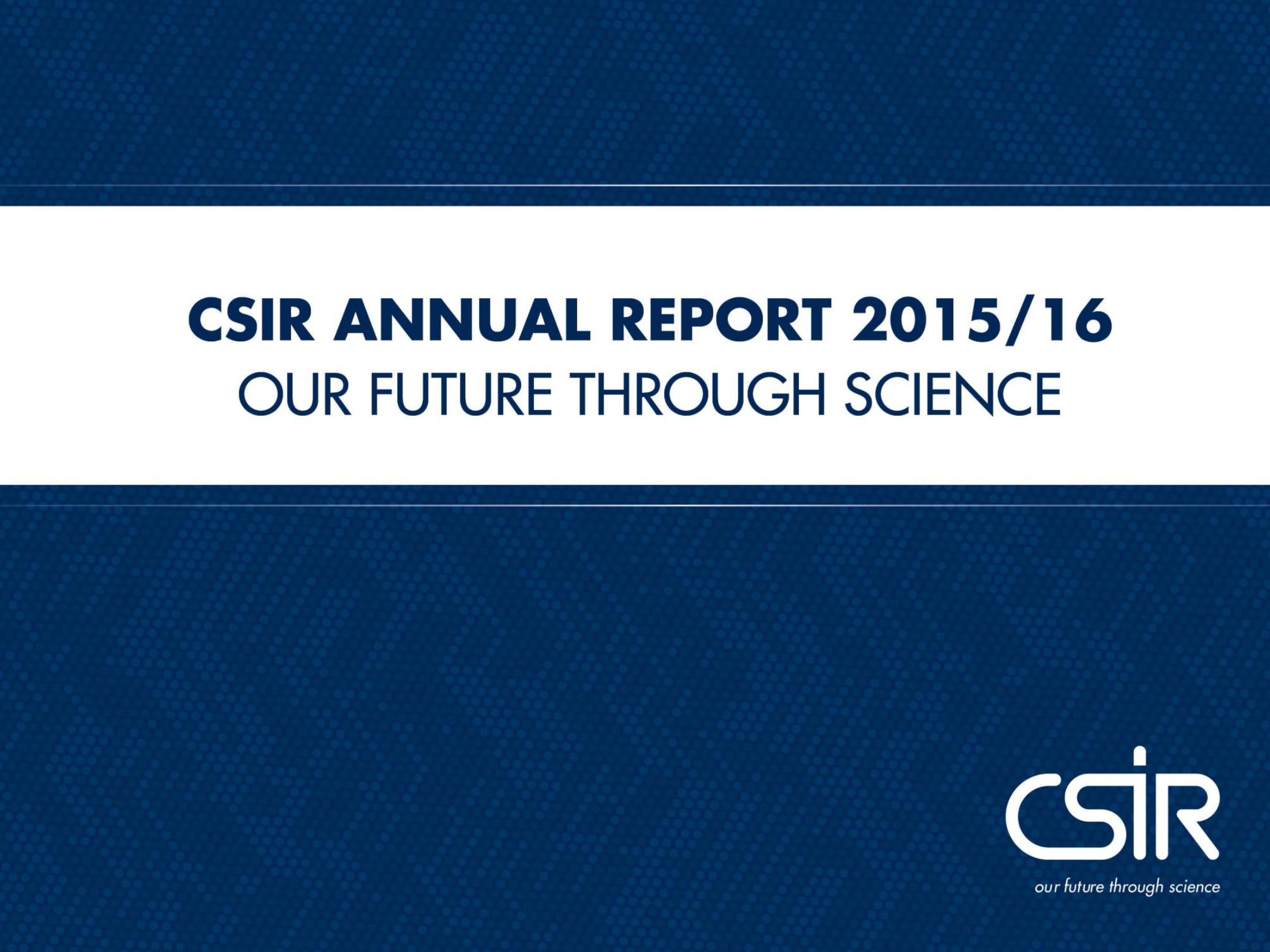 Presentation to the parliament portfolio committeeon science and technology20 October 2016Contents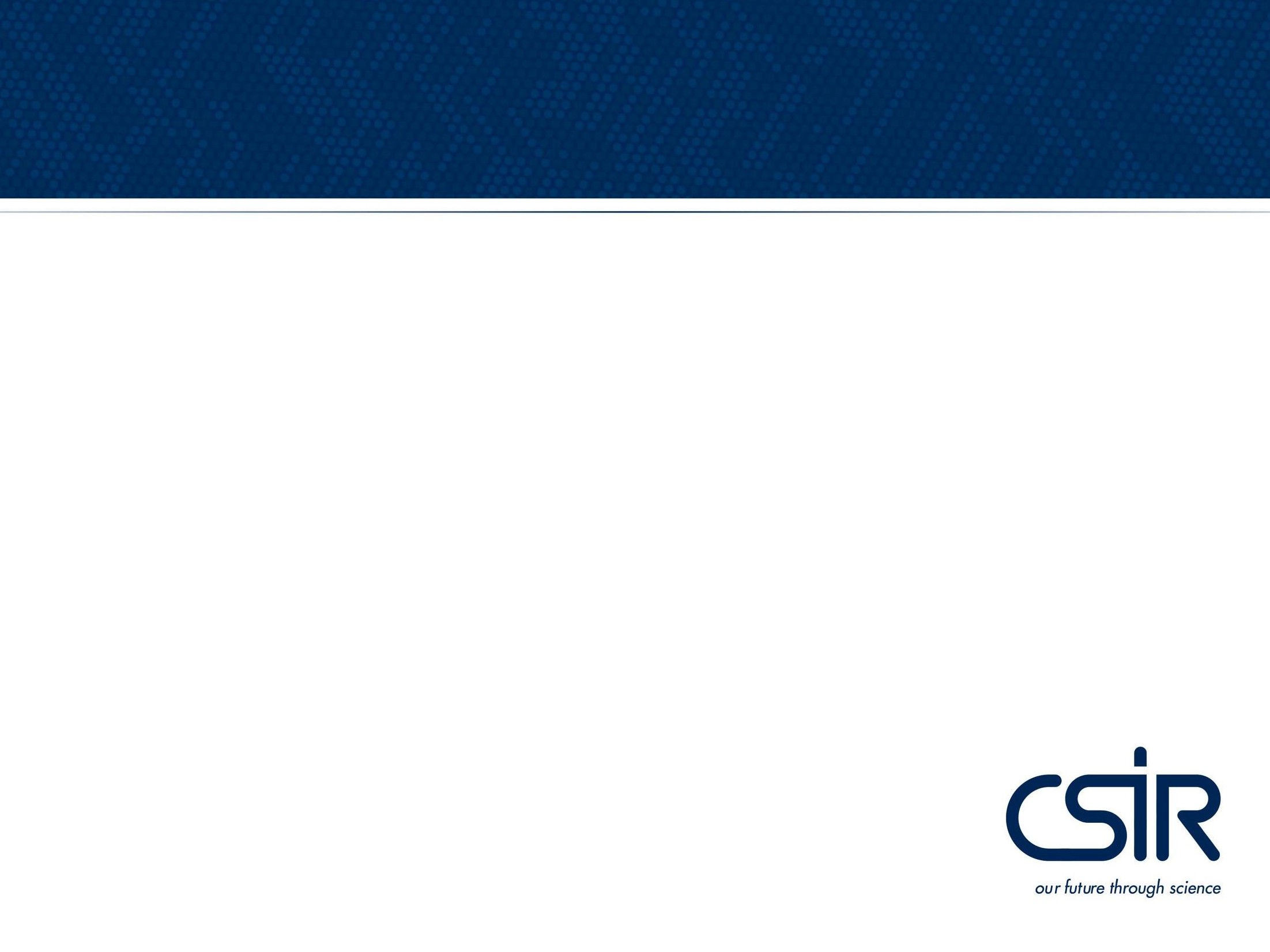 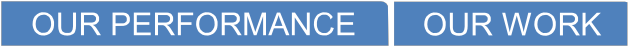 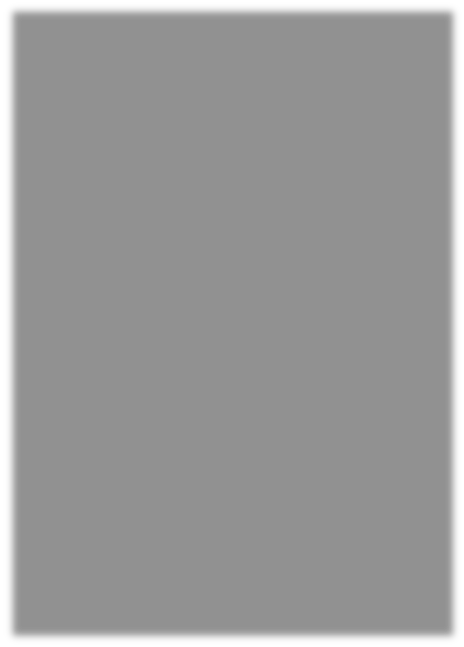 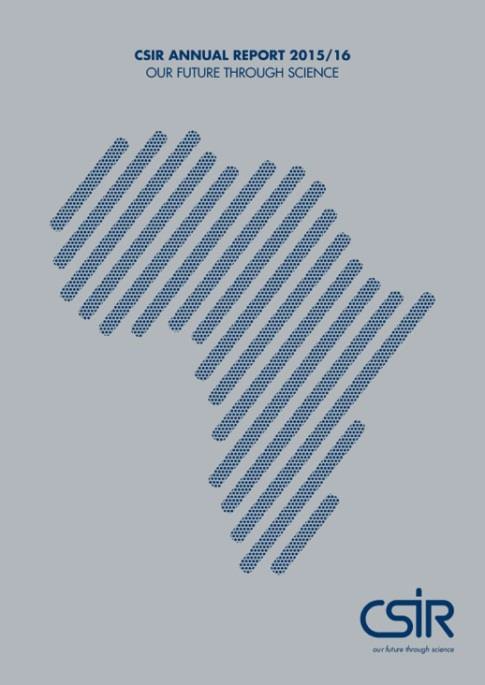 ABOUT US1.	CSIR Overview•	National context•	Strategic context objectives•	CSIR at a glance2.	Key performance indicators•	Scientific and technical•	Learning and growth•	Financial and governance3.	Research, development and implementation in response to national priorities2Our response to the triple challenge of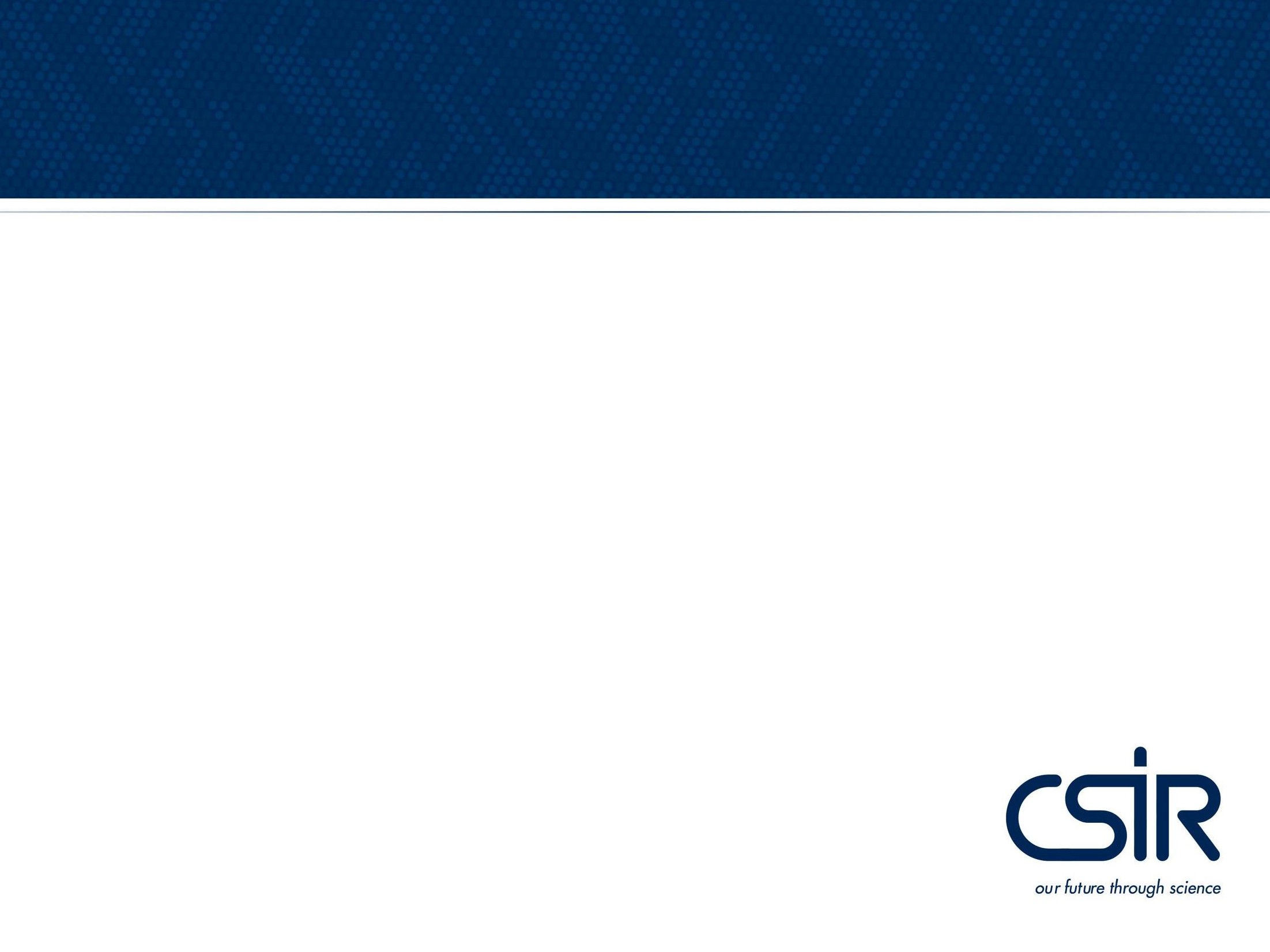 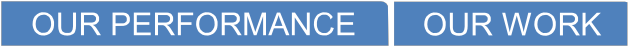 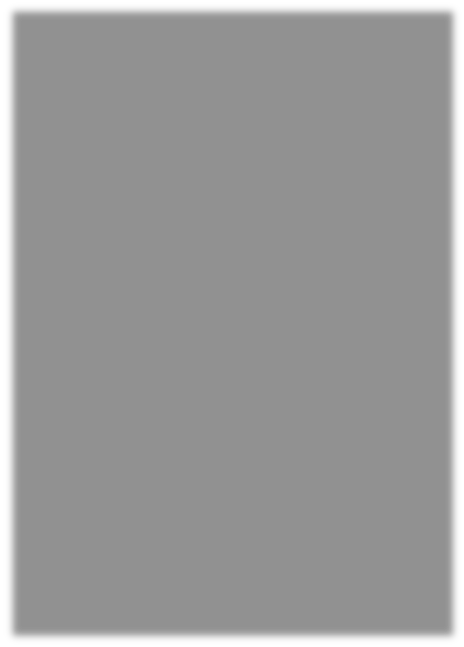 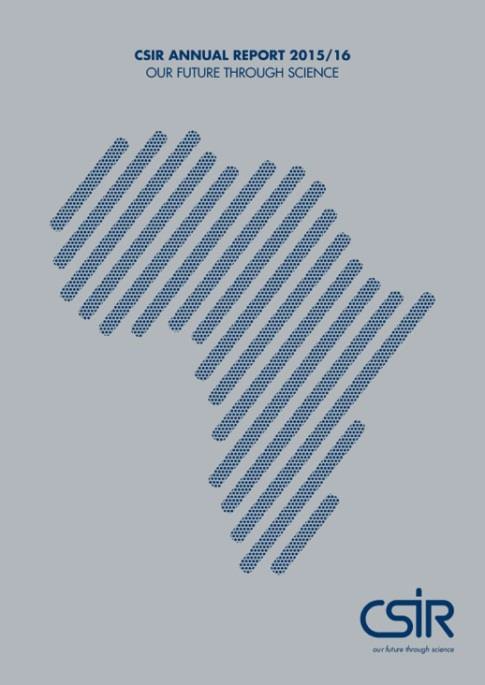 poverty, inequality and unemploymentABOUT US•	Our imperative is to identify key determinants of poverty, inequality and unemployment and draw the link between our research work and addressing these determining factors.•	The key issues that we seek to address through various interventions are:-	The economy and employment-	Building a capable state-	Economic and social infrastructure-	Transforming human settlements-	The transition to a low-carbon economy-	Building safer communities-	Improving health3CSIR strategic objectives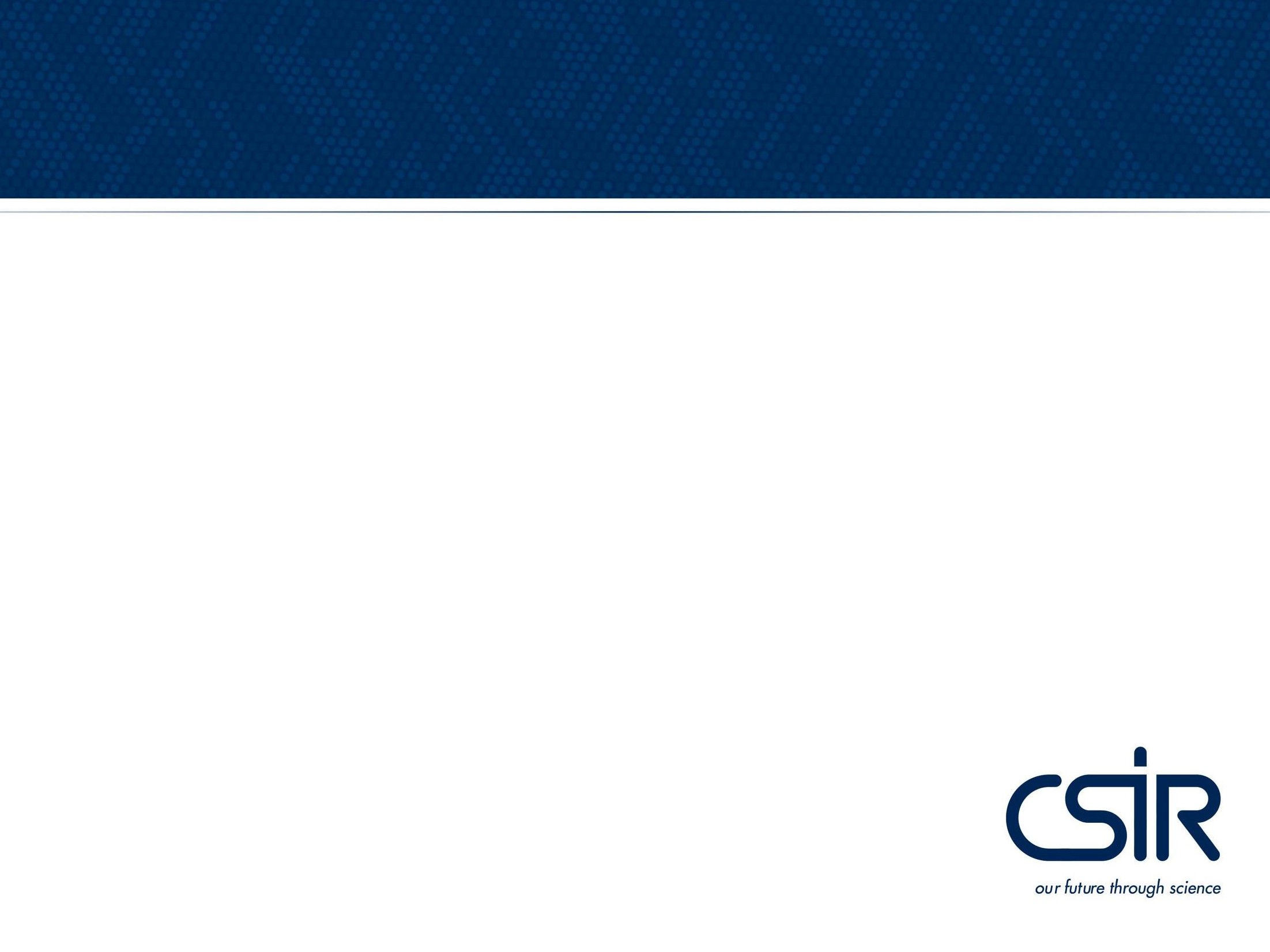 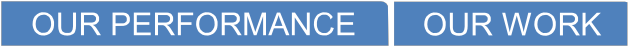 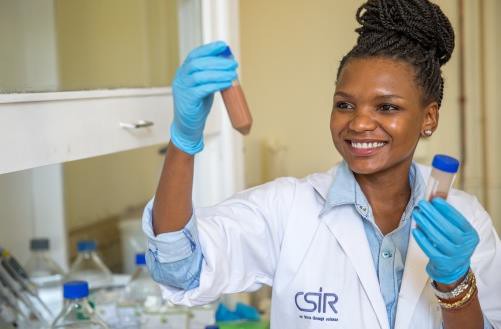 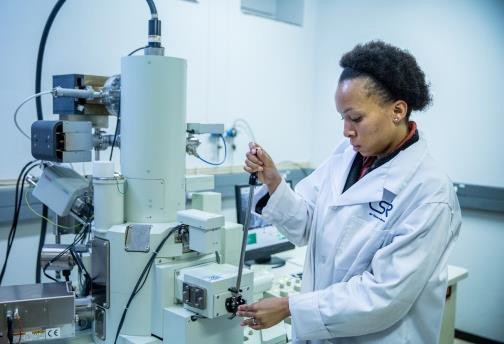 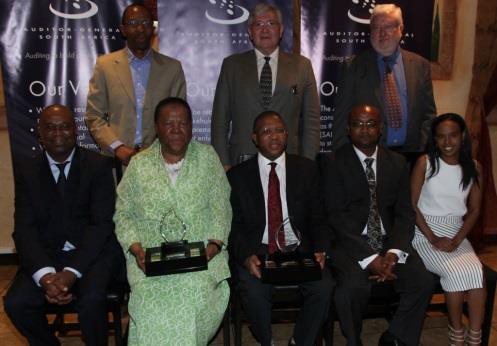 ABOUT USConduct high-quality and relevant research and technological innovation to foster industrial and scientific developmentBuild and transform human capitalMaintain financial sustainability and good governanceCSIR at a glanceABOUT US•	The CSIR is a science council, classified asa national government business enterpriseIn numbers:Pretoria71yrs2 685	345JohannesburgDurban1945 - 2016	Total staffSET base with PhDCape TownStellenbosch	Port Elizabeth516	R2.7 bn	1 969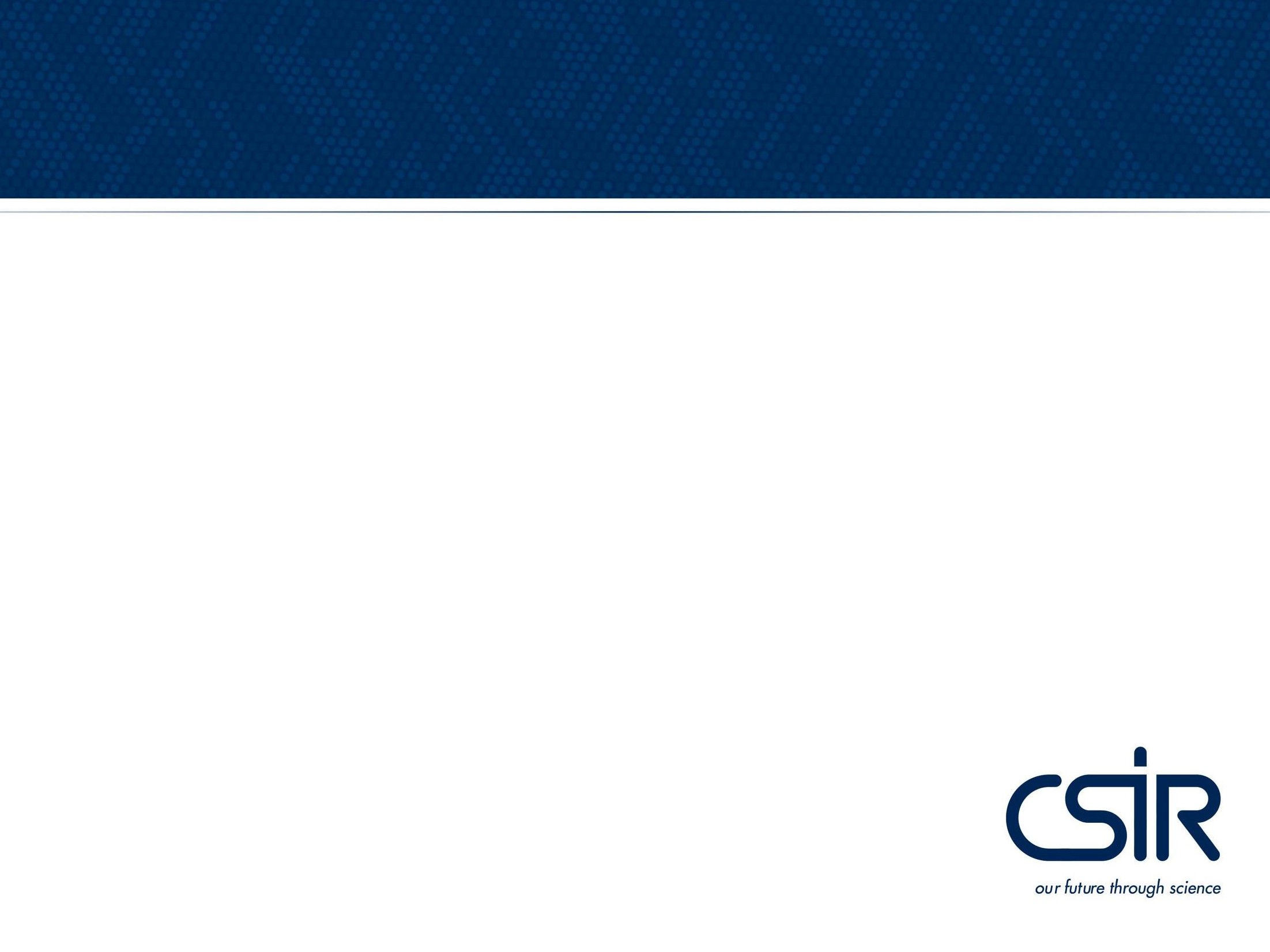 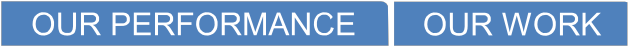 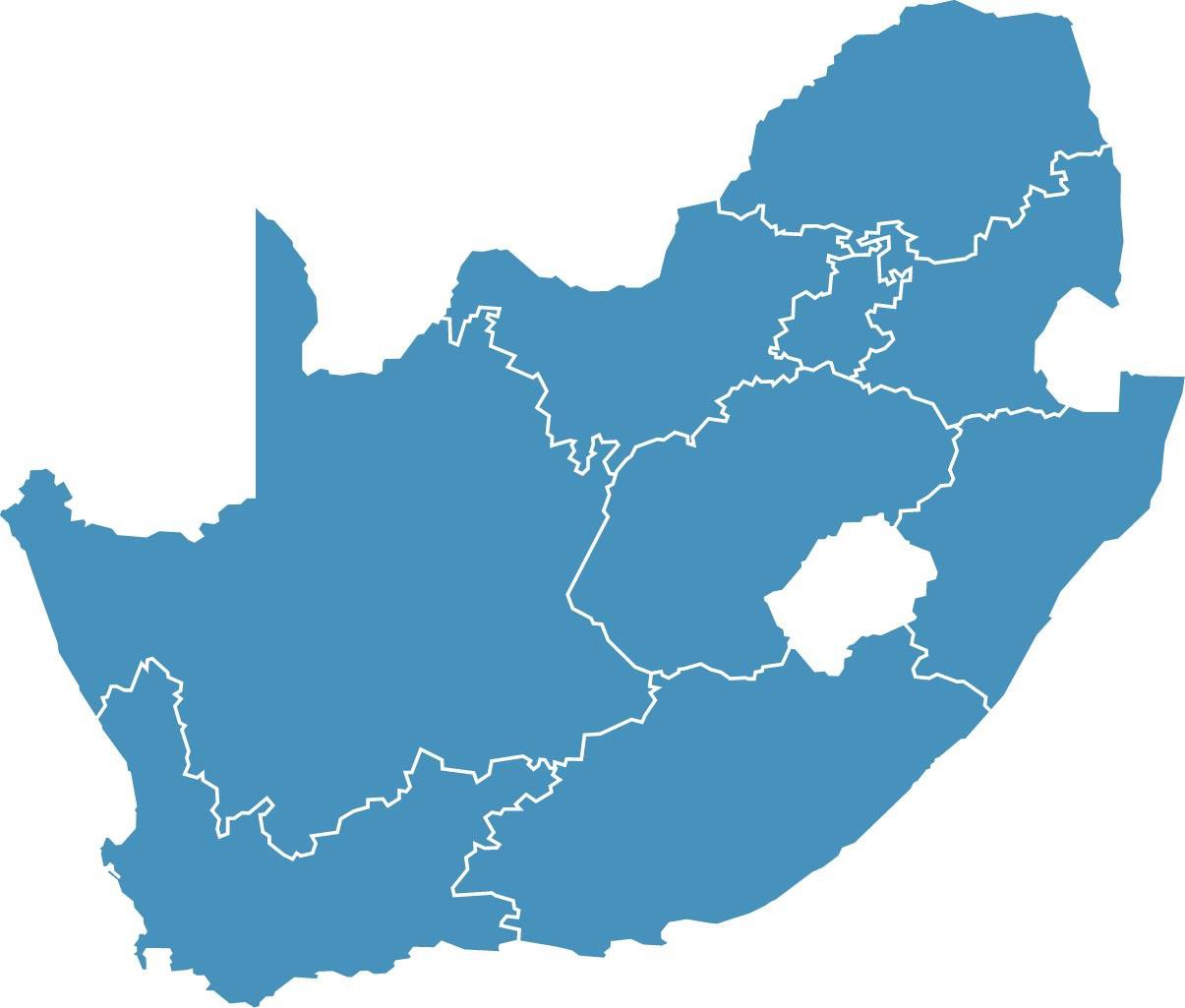 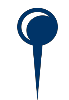 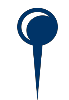 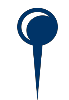 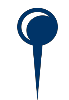 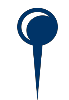 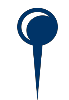 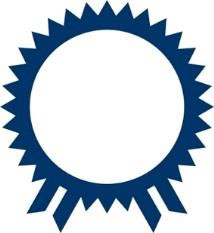 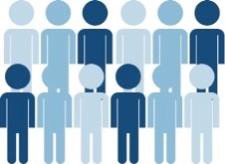 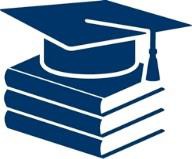 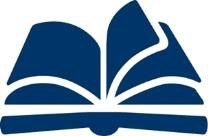 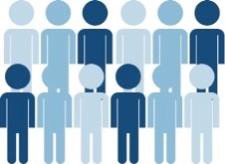 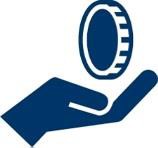 Publication equivalents5Total operating incomeTotal in SET base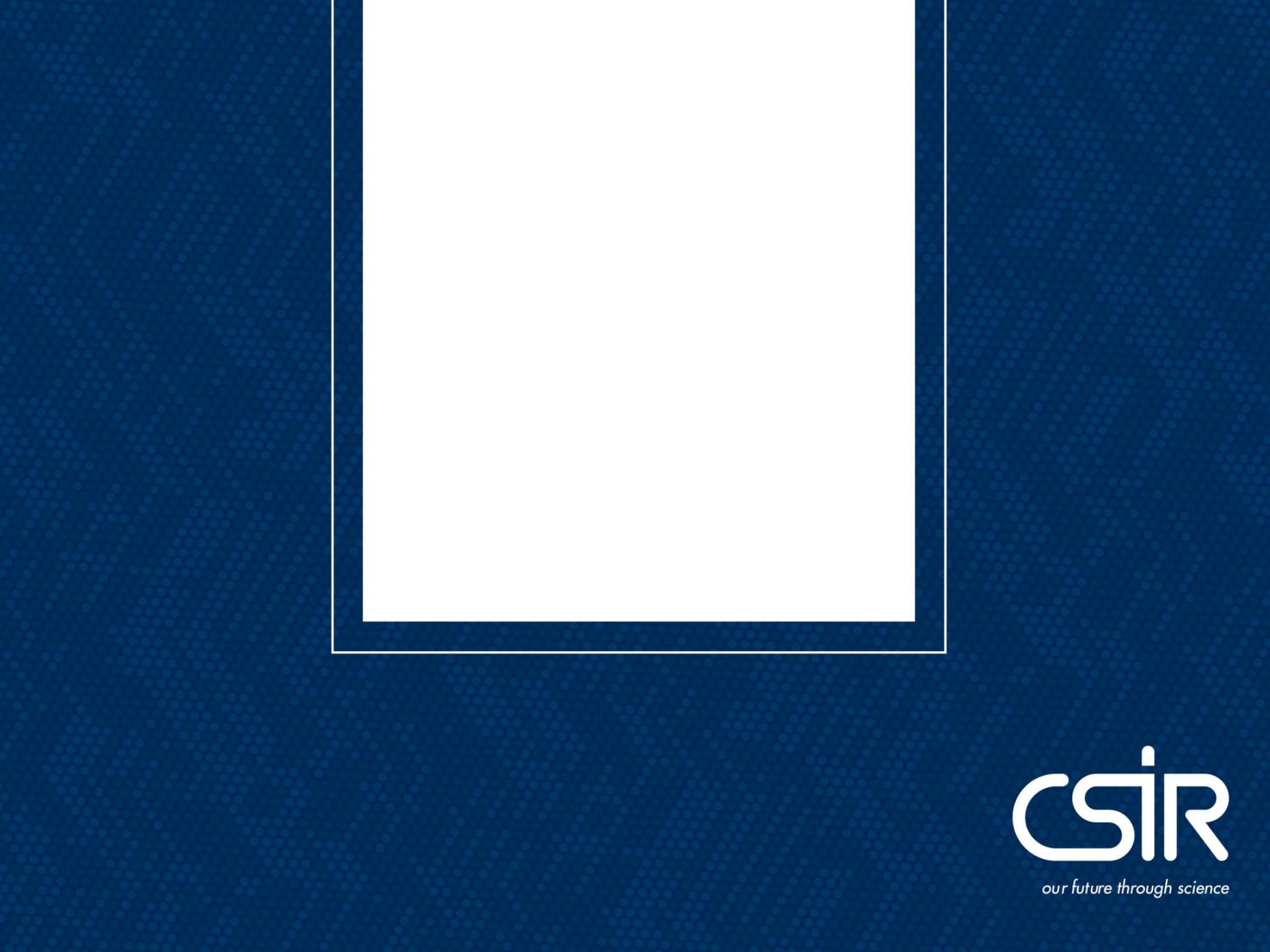 KEYPERFORMANCE INDICATORSKey performance indicators at a glanceScientificOUR PERFORMANCEStrategic objective	Key performance indicator	2015/16 Target	2015/16 ActualPublication equivalents	≥ 490	516Journal articles	≥ 300	340and technicalPerform relevant research and developmentNew technology demonstrators	≥ 30	50New patents granted	≥ 15	20Contract R&D income	≥ R1 786 m	R1 967 mRoyalty and licence income	≥ R7.4 m	R5.2 mLearningStrategic objective	Key performance indicator	2015/16 Target	2015/16 ActualTotal size of SET base	1 850	1 969and growthBuild and transform human capital% of black South Africans in SET base	≥ 57	59% of female South Africans in SET base	≥ 34	35% of SET base with Doctorates	≥ 18	18Strategic objective	Key performance indicator	2015/16 Target	2015/16 ActualInvestment in property, plant and equipment≥ R113 m	R308 mFinancialandMaintain financialsustainability andTotal income	≥ R2 450 m	R2 697 mNet profit	≥ R54 m	R59.2 mgovernancegood governanceB-BBEE rating	Level 2 contributorLevel 2 contributor7	Disabling injury frequency rate	< 0.3	0.11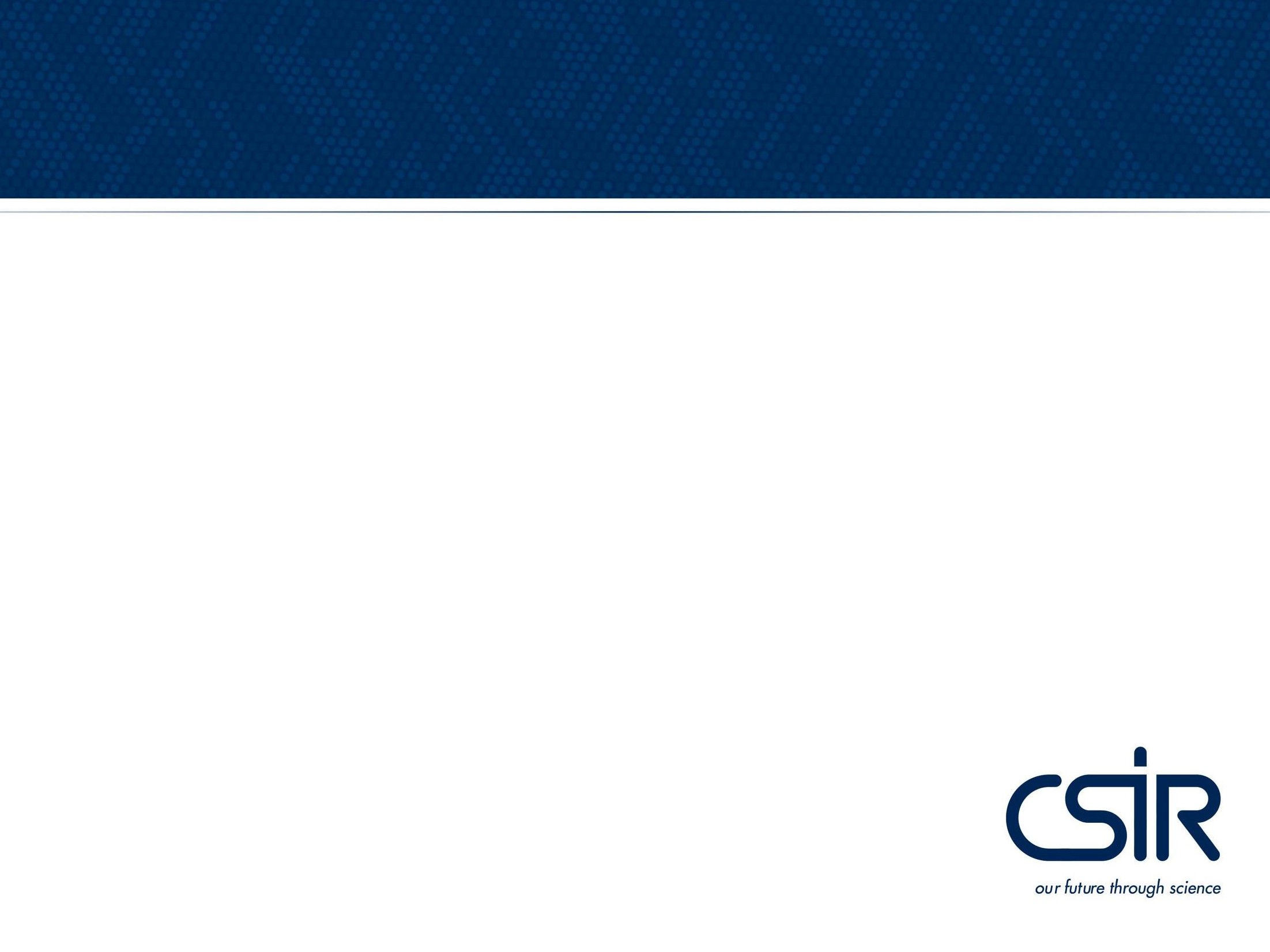 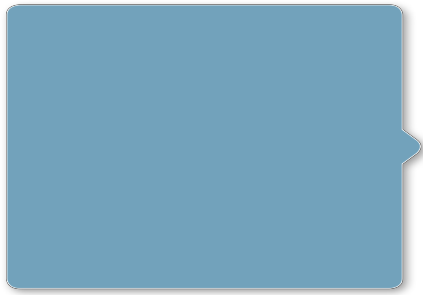 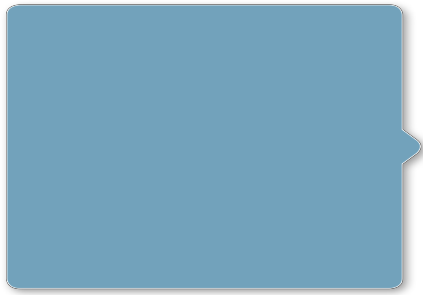 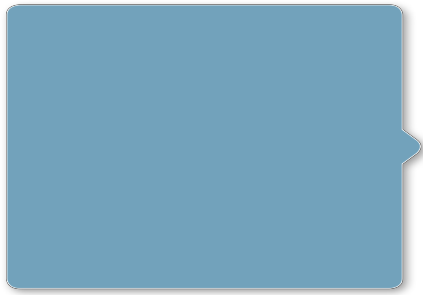 OUR PERFORMANCEThe CSIR has met or exceeded the annual targets for five of the six indicators inthis category.R2.15 bnTrend in journal articles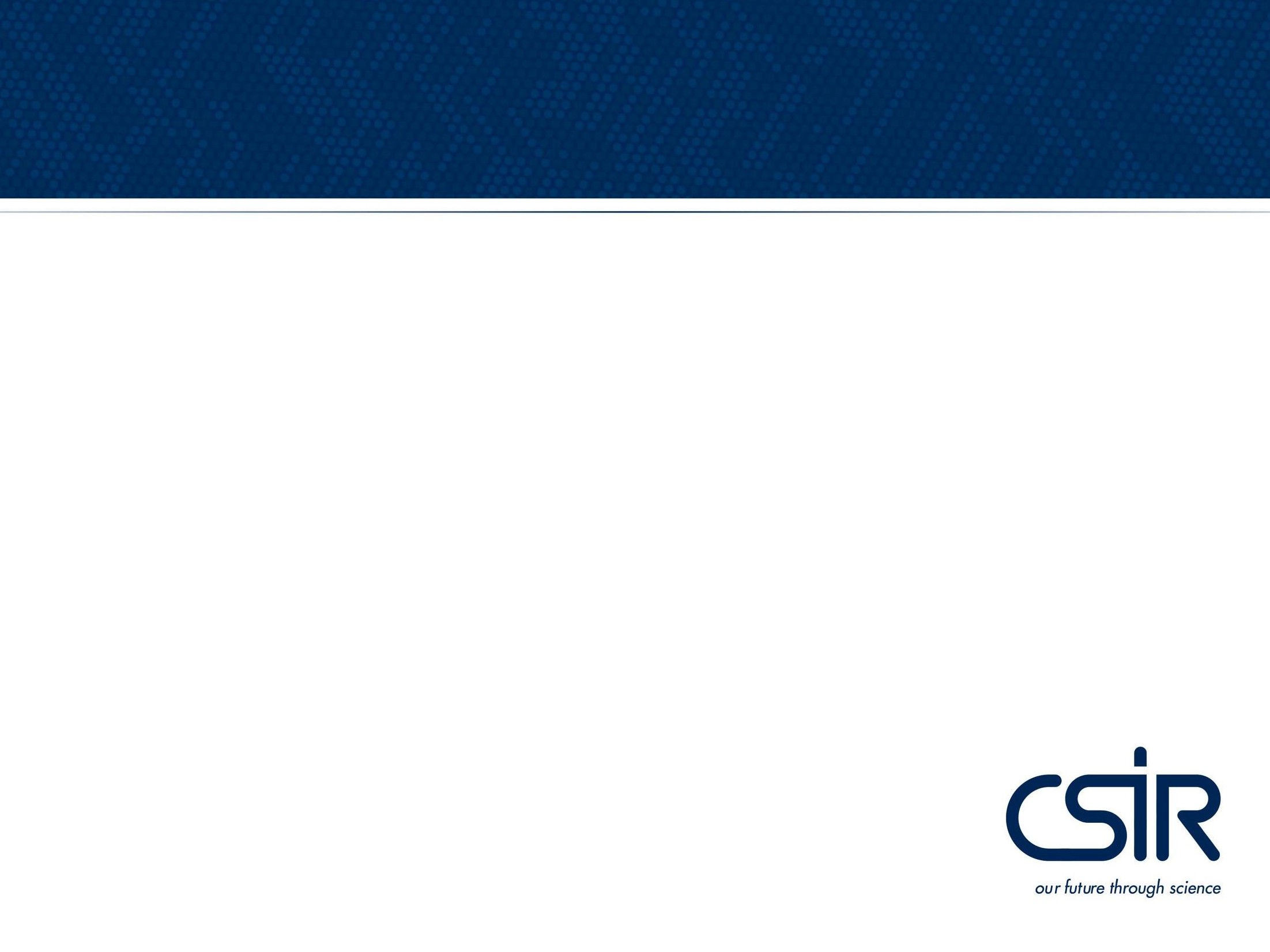 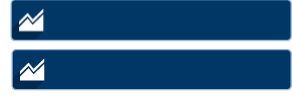 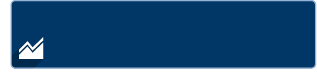 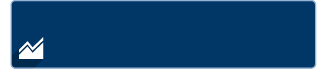 Trend in cumulative patentsTrend in contract R&D incomeTrend in royalty and licence incomeLearning	and	growthOUR PERFORMANCEThe CSIR has met or exceeded the annual targets for all seven indicators in this category.R2.15 bnTrend in SET staff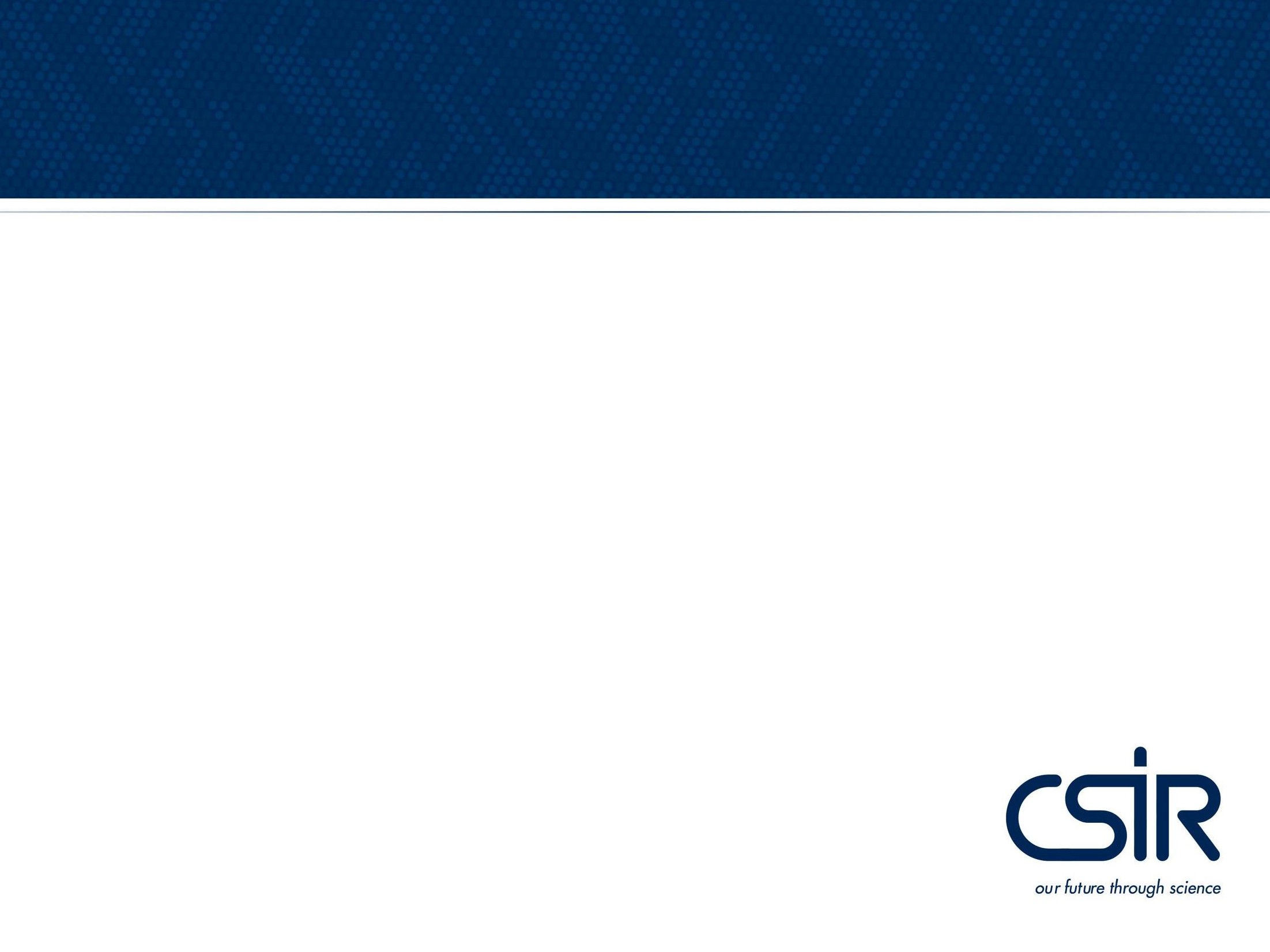 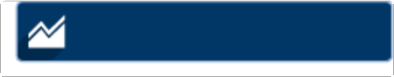 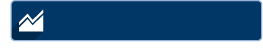 Trend in doctoratesOUR PERFORMANCEThe CSIR has met or exceeded its target for all five indicators in this category.R2.15 bnTrend in income streams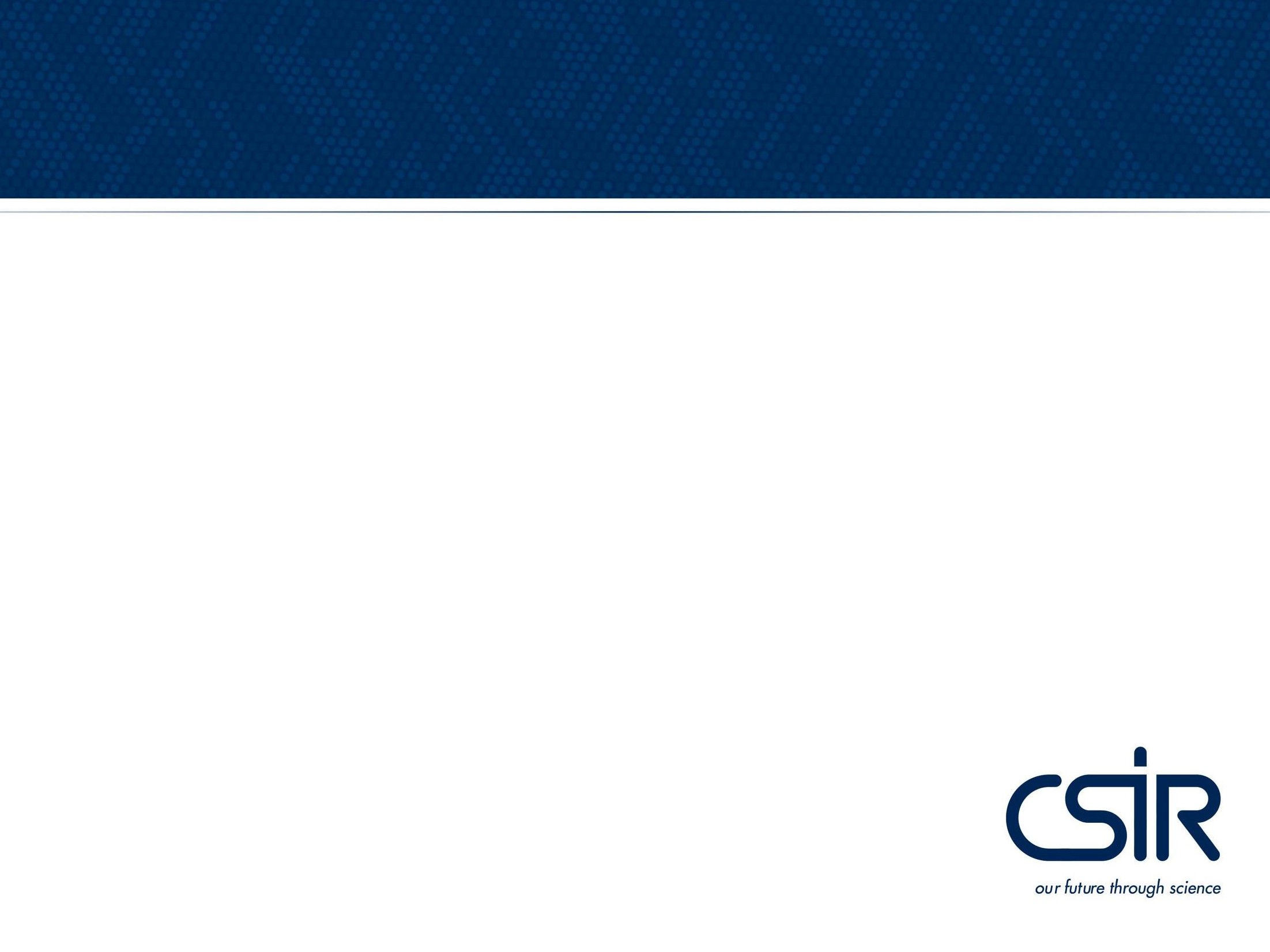 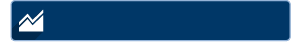 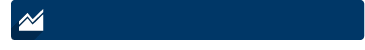 Investment in PPE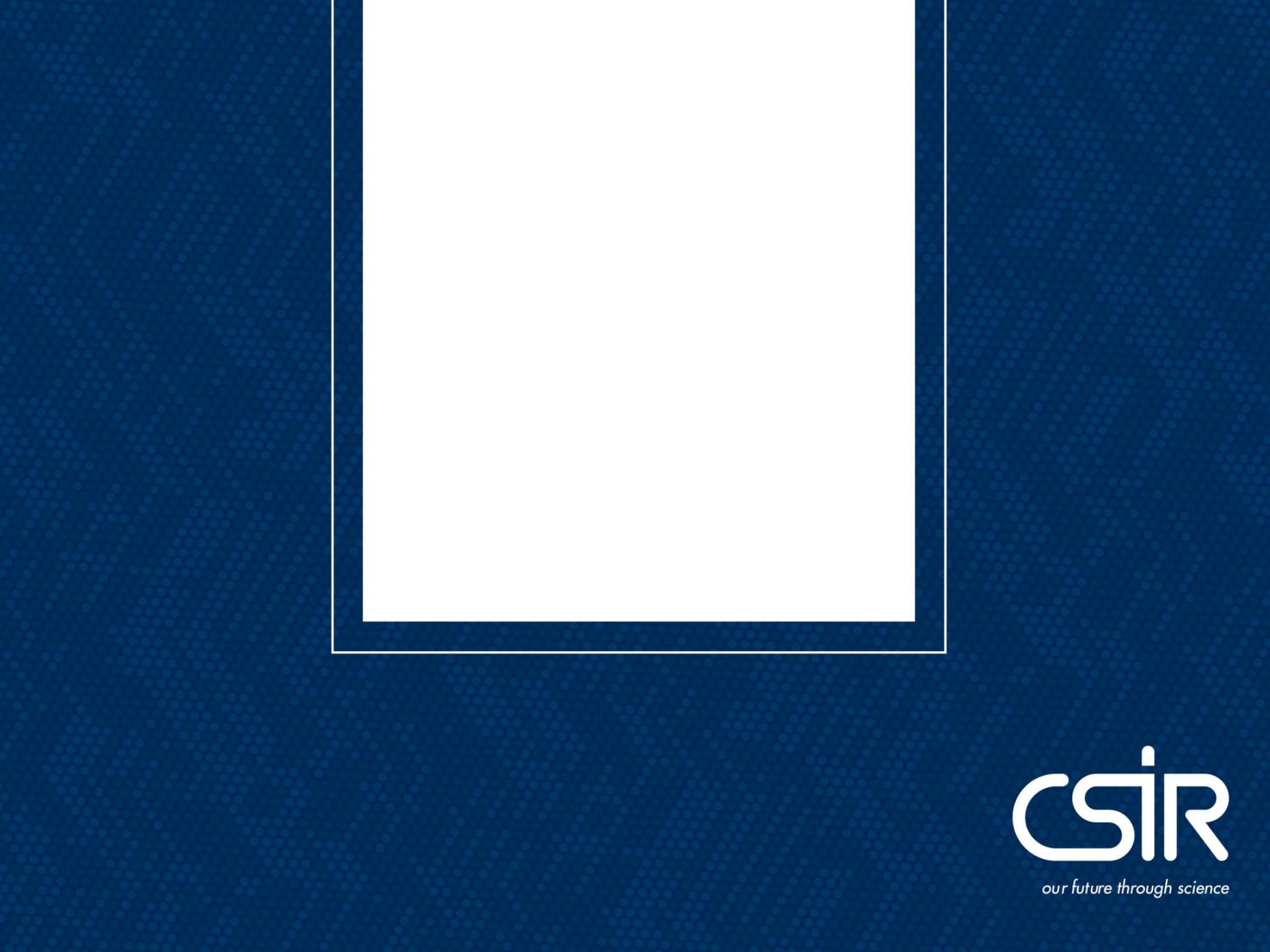 RESEARCHPROJECT HIGHLIGHTSResearch, development and implementation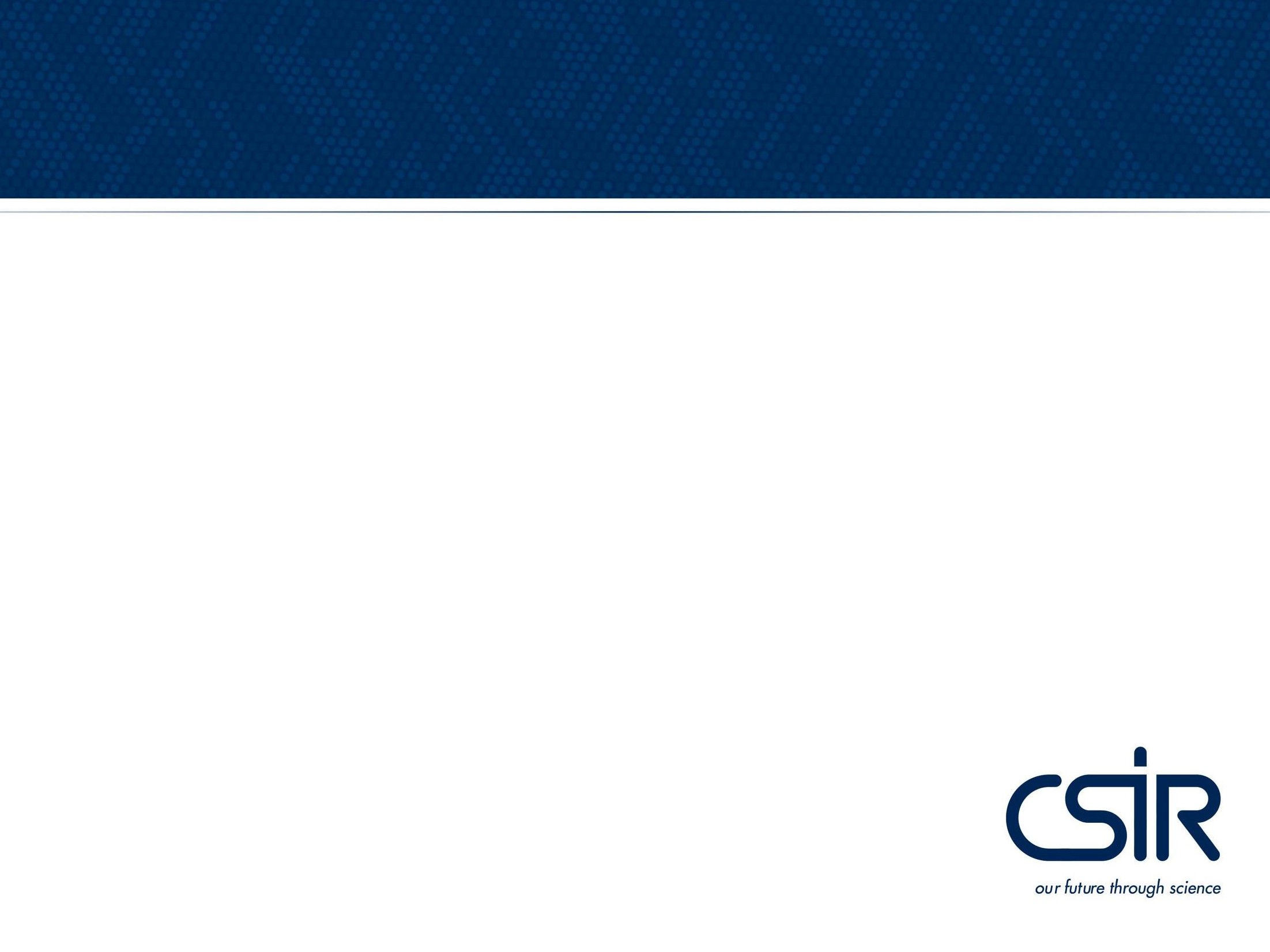 in response to national prioritiesOUR WORK•	The key issues that we seek to address through various interventions are:-	The economy and employment-	Building a capable state-	Economic and social infrastructure-	Transforming human settlements-	The transition to a low-carbon economy-	Building safer communities-	Improving healthEconomy and employmentChallengeOUR WORK•	South Africa has an underdeveloped biomanufacturing industry and conversion of biosciences R&D into commercialised products and technologies is extremely limited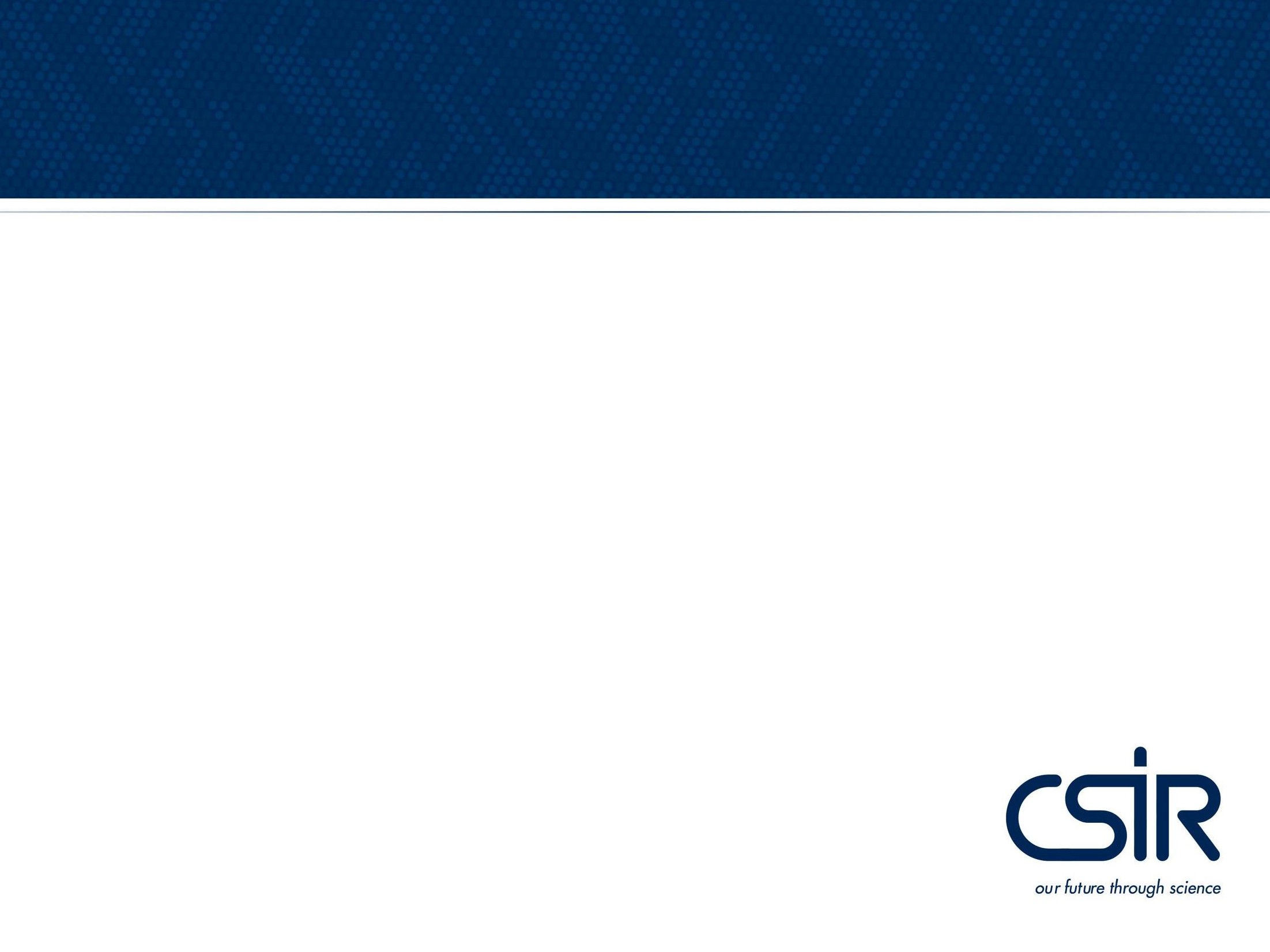 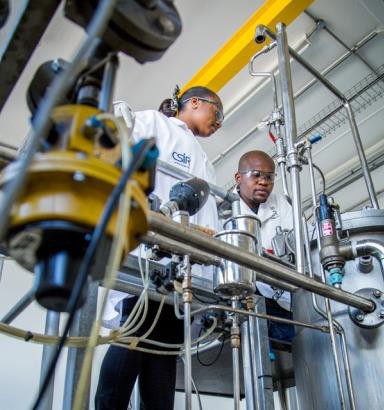 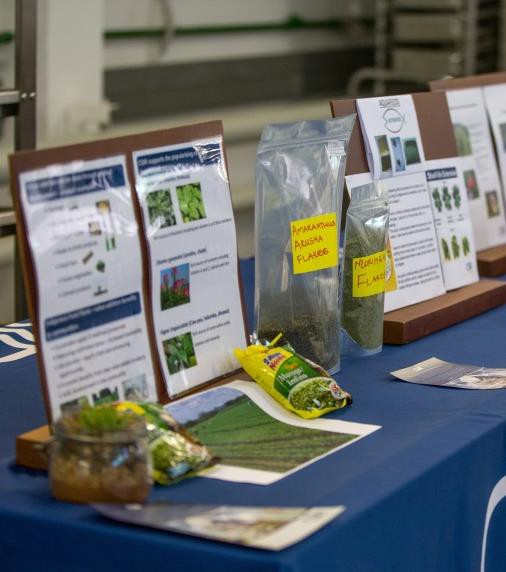 Research and development• 	The Biomanufacturing Industry Development Centre (BIDC) was established to provide the skills and infrastructure to both industry and SMMEs in the sector in order to translate R&D into market- ready products and servicesOutcome•	The BIDC has supported 19 enterprises (10 black women- owned), 16 owned by black entrepreneurs,• 	Transferred 44 market-ready products to SMMEs•	125 permanent jobs created in industry, SMMEs and value chains•	180 temporary jobs created in SMMEs and value chains•	181 beneficiaries trained through workshops•	73 interns trained in BIDC vocational learning programmeEconomy and employment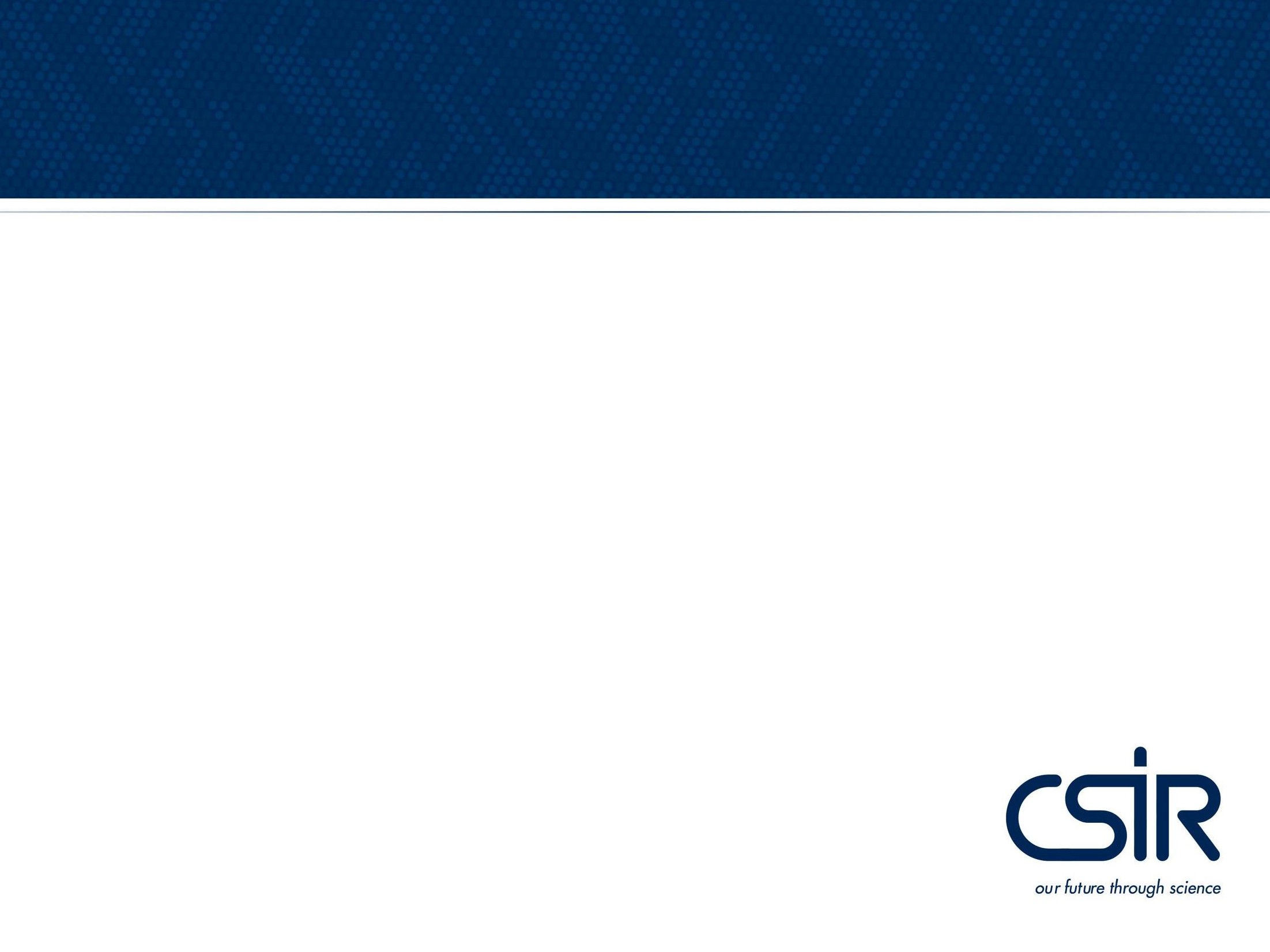 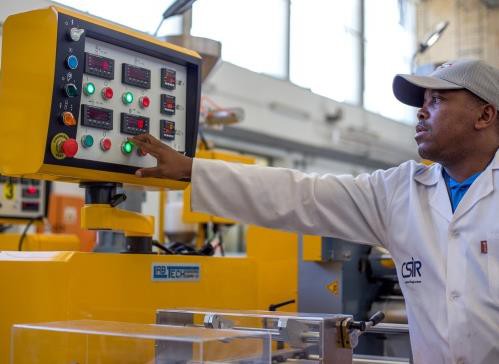 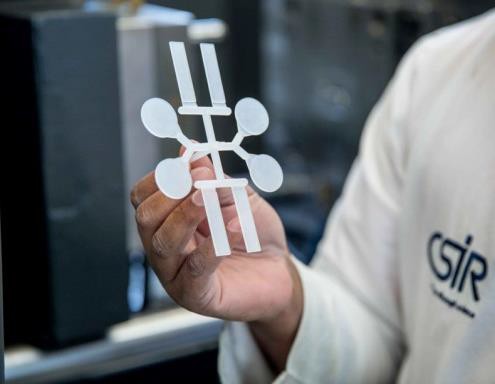 OUR WORKChallenge•	Producing nanomaterials on an industrial scale to make theSA industry more competitiveResearch and development•	Research into the development of nanocomposites that can be used in the plastics, cosmetics and paint industries•	Researchers have modified nanoclay minerals by attaching various chemicals to their surfaces, which helps to integrate them with polymers and other substratesOutcome•	Launched the DST-CSIR National Centre for Nano-structured Materials to enable research organisations and private sector enterprises to produce and test nanomaterials on anindustrial scale•	Partnerships with Greenfields and Amka on	artificial turf andhomecare products14Economy and employment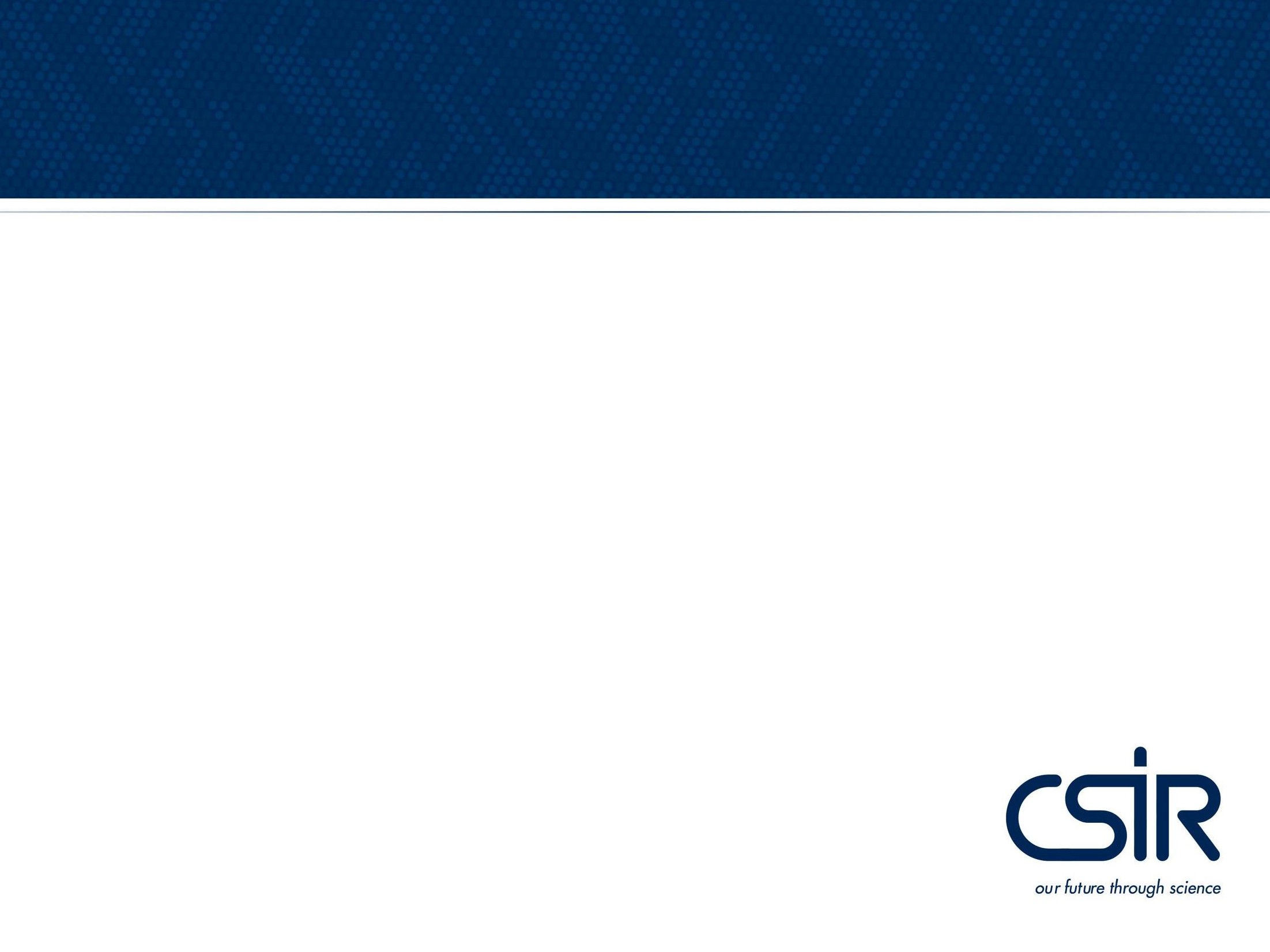 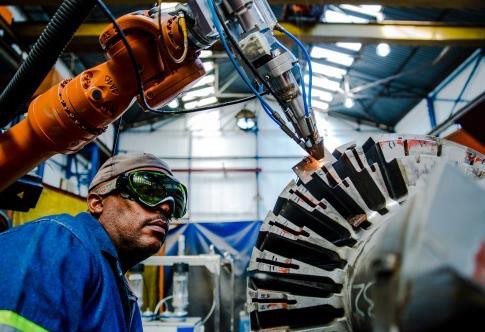 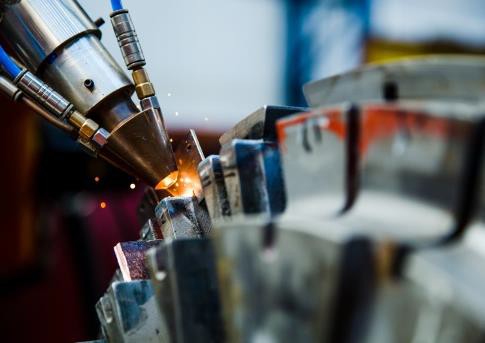 OUR WORKChallenge•	Aging infrastructure and high cost of refurbishment•	Extending the life of industrial infrastructureResearch and development•	Used laser cladding technology to support local industries in servicing their high-value components thus extending their lifetimeOutcome•	Technology successfully used with Eskom to extend service life of Koeberg water tanks•	Technology saved the South African industry maintenance costs by at least 55%15Building a capable state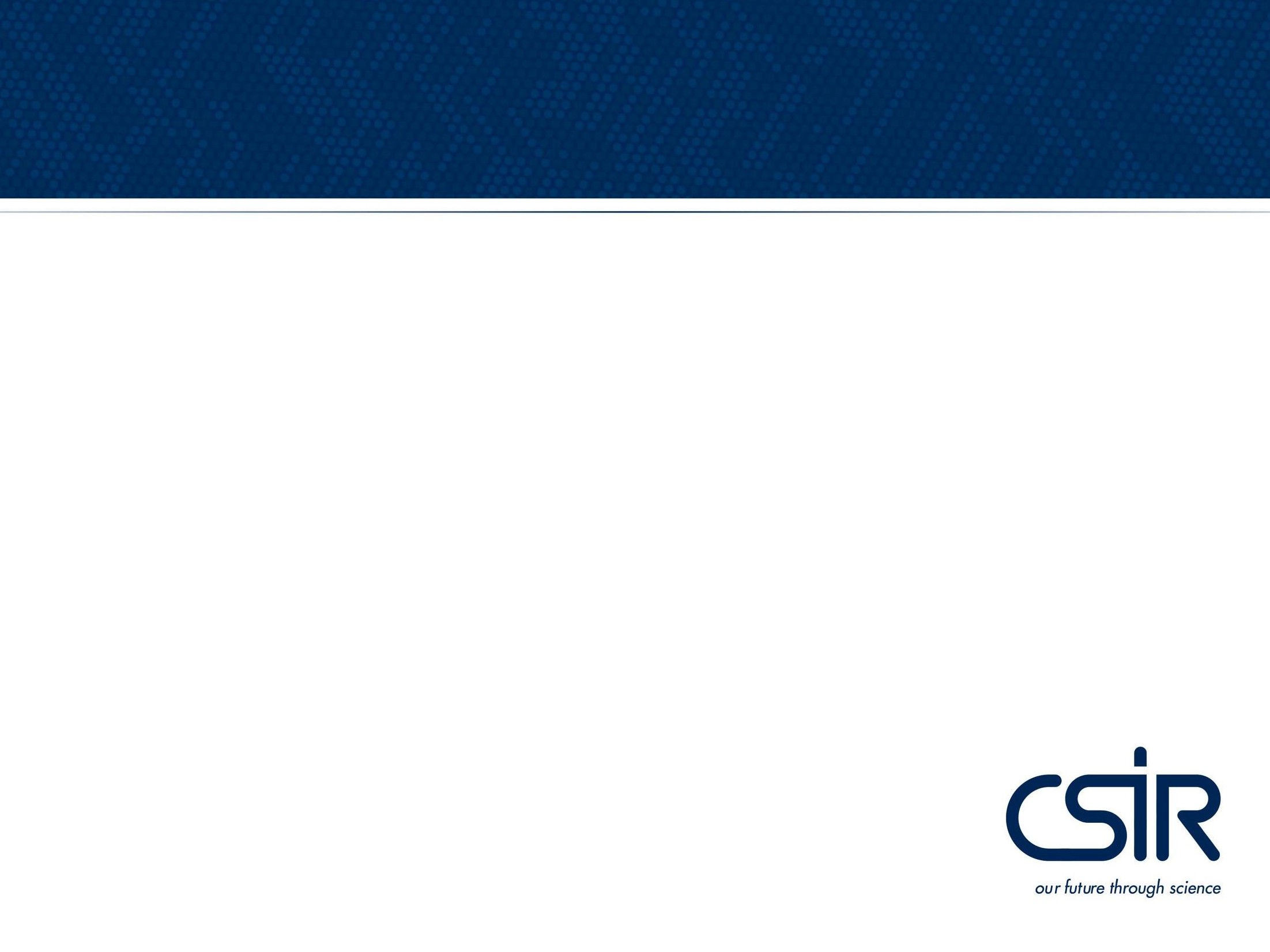 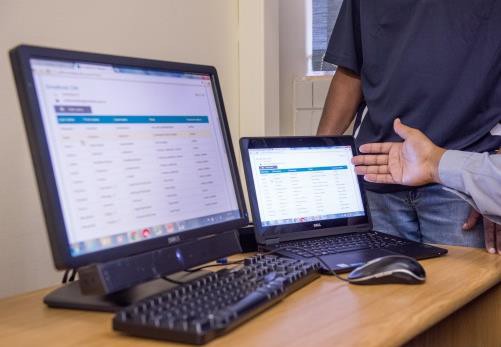 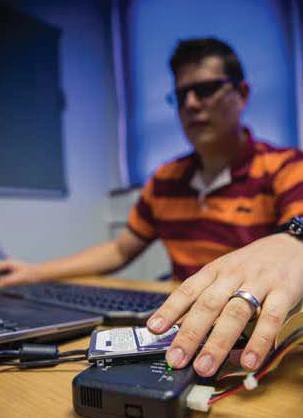 OUR WORKChallenge•	Efficient service delivery in municipalitiesResearch and development•	Designed and developed web-based technology to help municipalities improve their turnaround times on service delivery complaints•	The system was piloted in the Amathole District Municipality in the Eastern CapeChallenge•	Poor network security systems in municipalitiesTechnology intervention•	CSIR cyber security experts supported a municipality that had experienced an information network security breach•	Team conducted a penetration test (ethical hacking) to identifyseveral vulnerabilities in the municipality’s cyber infrastructure•	This helped the municipality to improve its network security16Economic and social infrastructure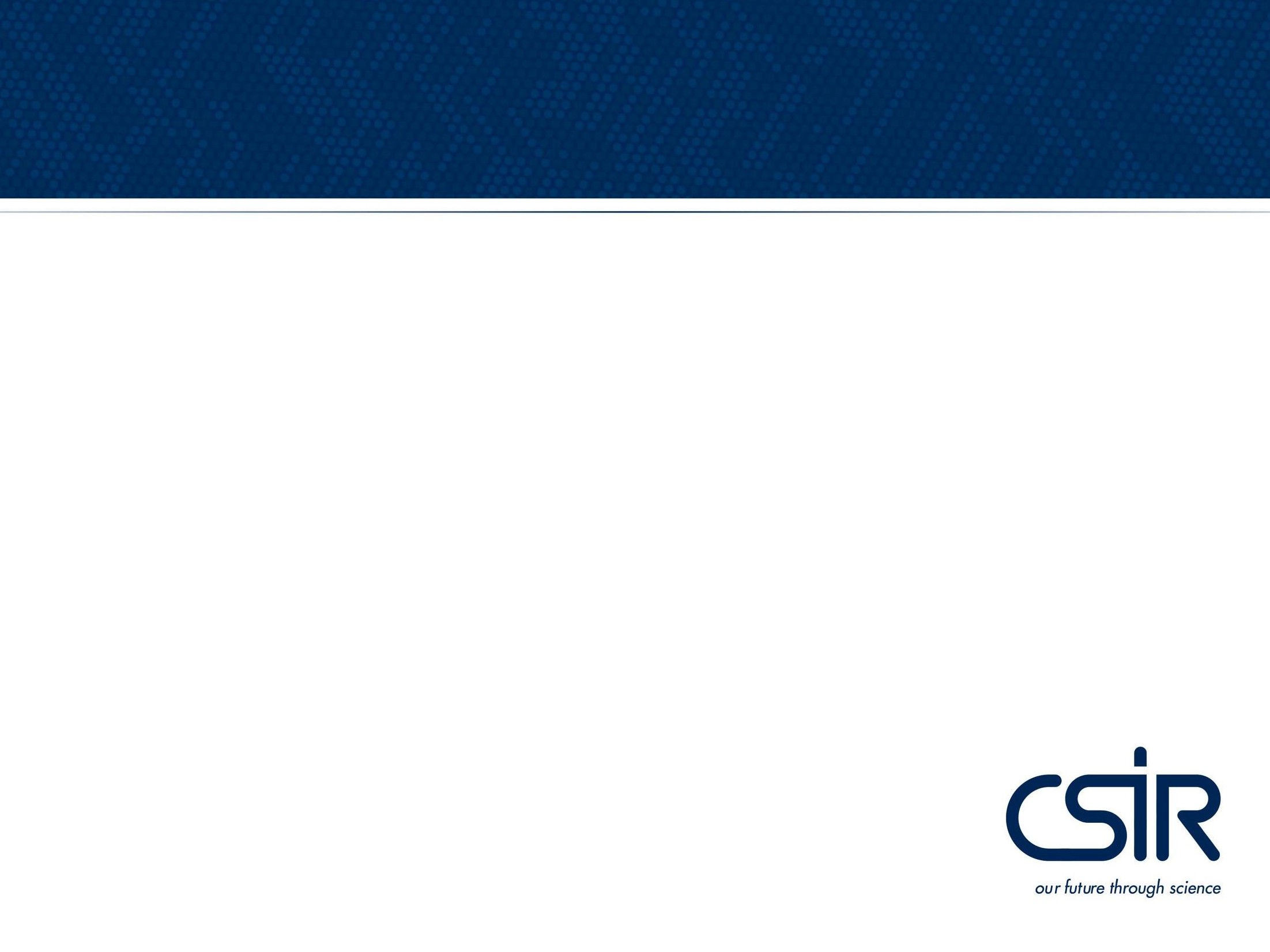 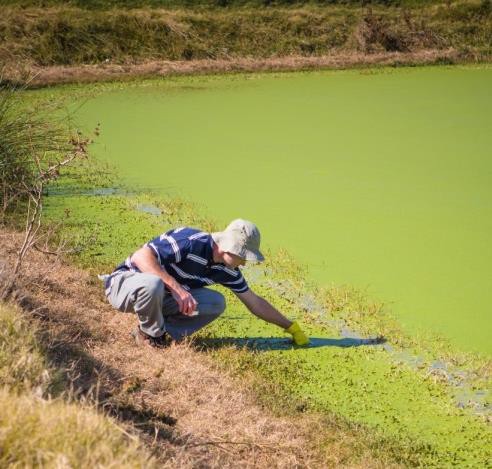 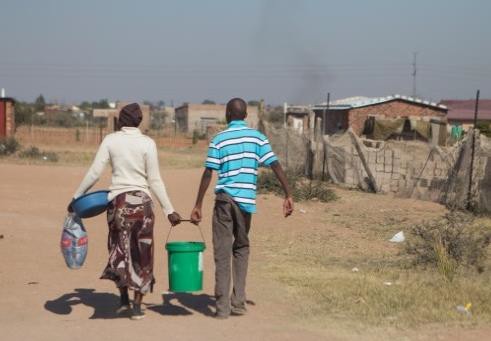 OUR WORKChallenge•	Building new and conserving natural infrastructure for awater-secure futureResearch and development•	Installed an algae-based wastewater treatment project atMotetema in the Sekhukhune District Municipality in Limpopo•	The treatment uses a specific community of algal species,which have been isolated and cultured in the laboratory•	They create unfavourable conditions for pathogens and E. coli bacteria by increasing the pH level of the waterOutcome•	CSIR researchers are training pond operators on maintenance guidelines•	The success of this test case will lead to implementation in other municipalities17Transitioning to a low-carbon economy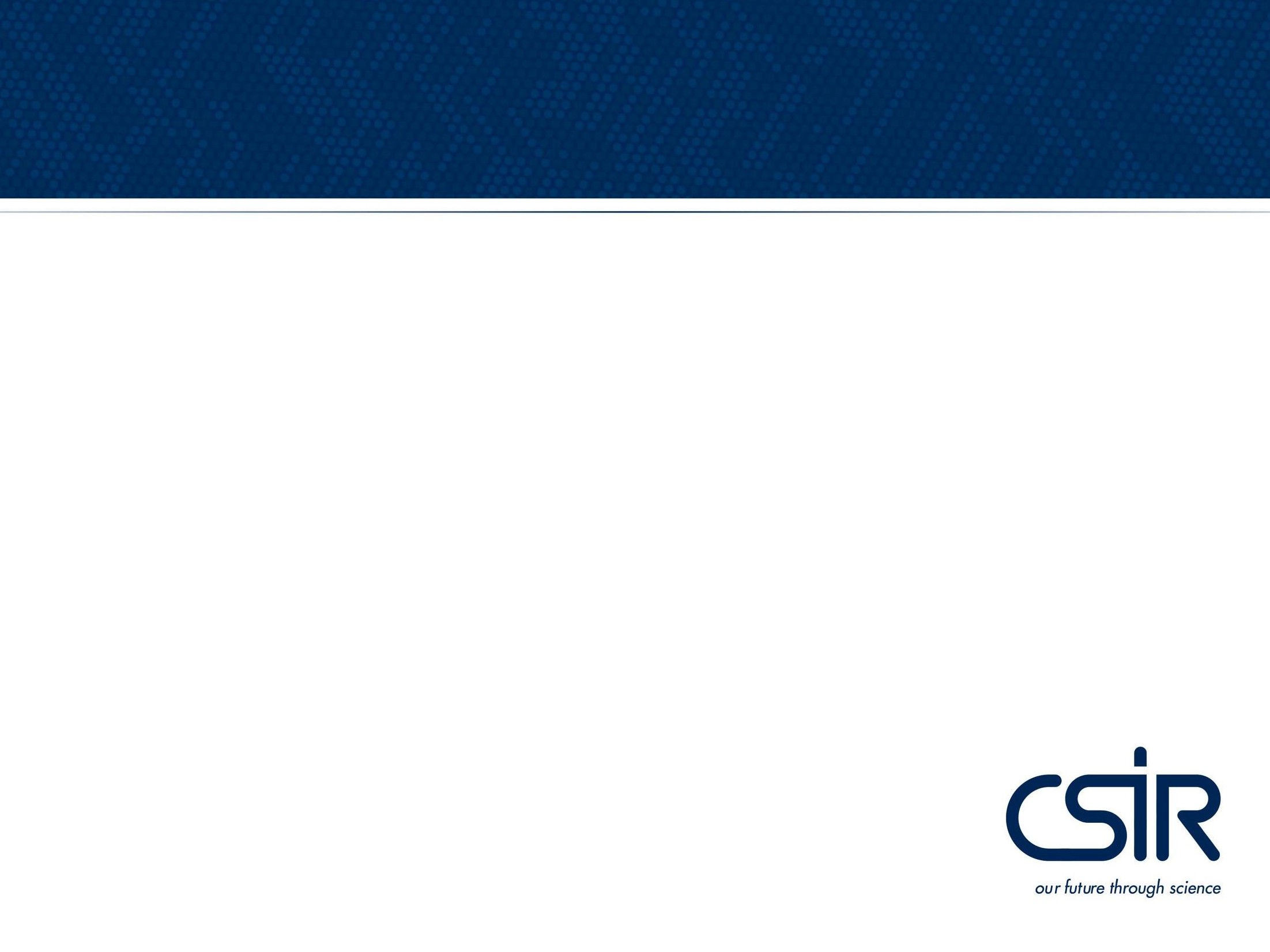 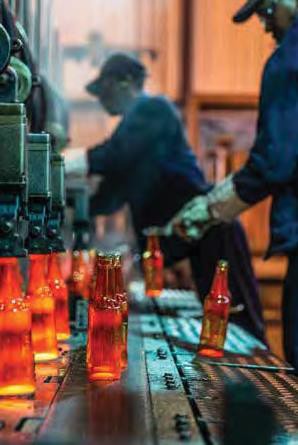 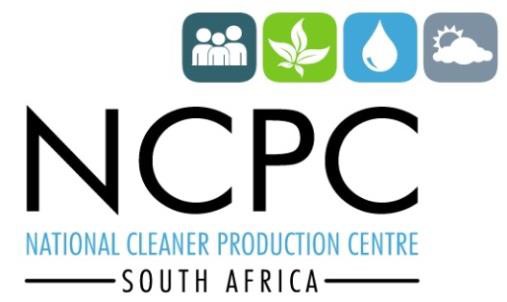 OUR WORKChallenge•	Efficient energy use to improve industry competitivenessTechnology intervention•	Since 2010, the National Cleaner Production Centre, South Africa - hosted at the CSIR on behalf of the dti has saved companies R1.54 billion through theimplementation of the Industrial Energy Efficiency Project•	In 2015/16, the NCPC-SA assisted companies to achieve R75 million in resource savings and identified R232 million in potential savings through resource efficiency and cleaner production assessments18Building safer communities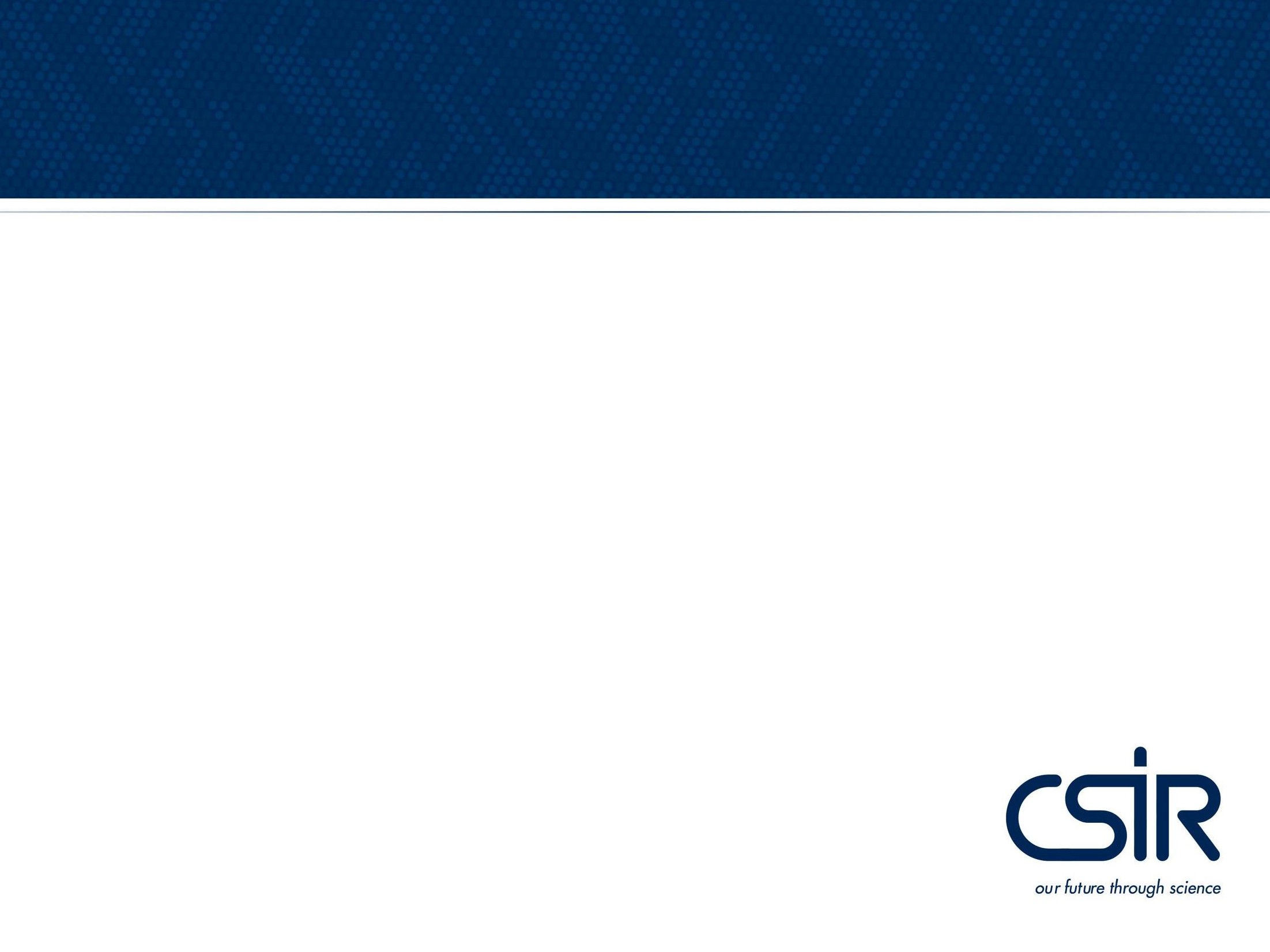 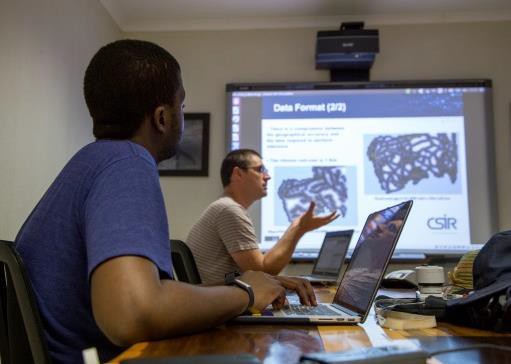 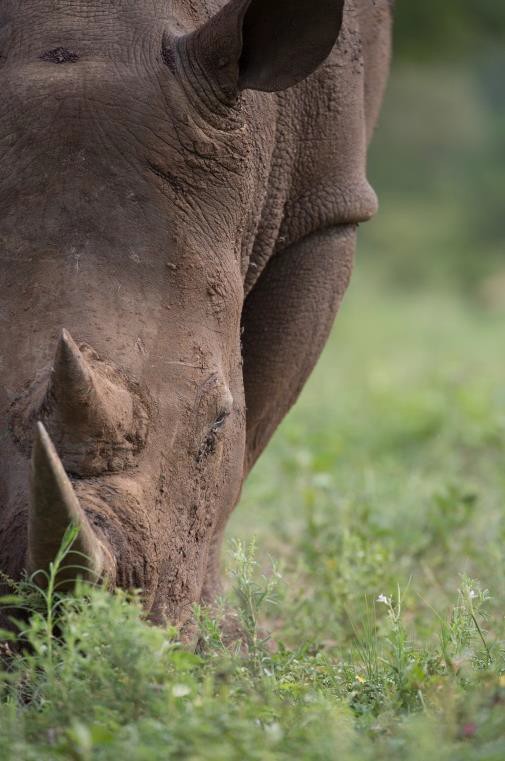 OUR WORKChallenge•	Rhino poaching and associated crimes continue to be a challenge forSouth AfricaResearch and development•	A predictive modelling tool recently deployed to assist rangers in the Kruger National Park and other nature reserves to focus their resources on the areas where incursions were most likely to take place•	Other counter Rhino poaching initiatives include:•	Surveillance Systems (advanced day and night sensor and tracking systems; human movement, border crossing and the origin of gunshots.)•	Solutions for secure communication and intelligence sharing•	Systems integration, technical support and database development•	Reaction Ranger capability (weapon systems, training; caninesupport requirements)•	Ranger Mobility (e.g. all terrain vehicles)•	Behavioural science research on impact of combat stress on19	rangersBuilding safer communities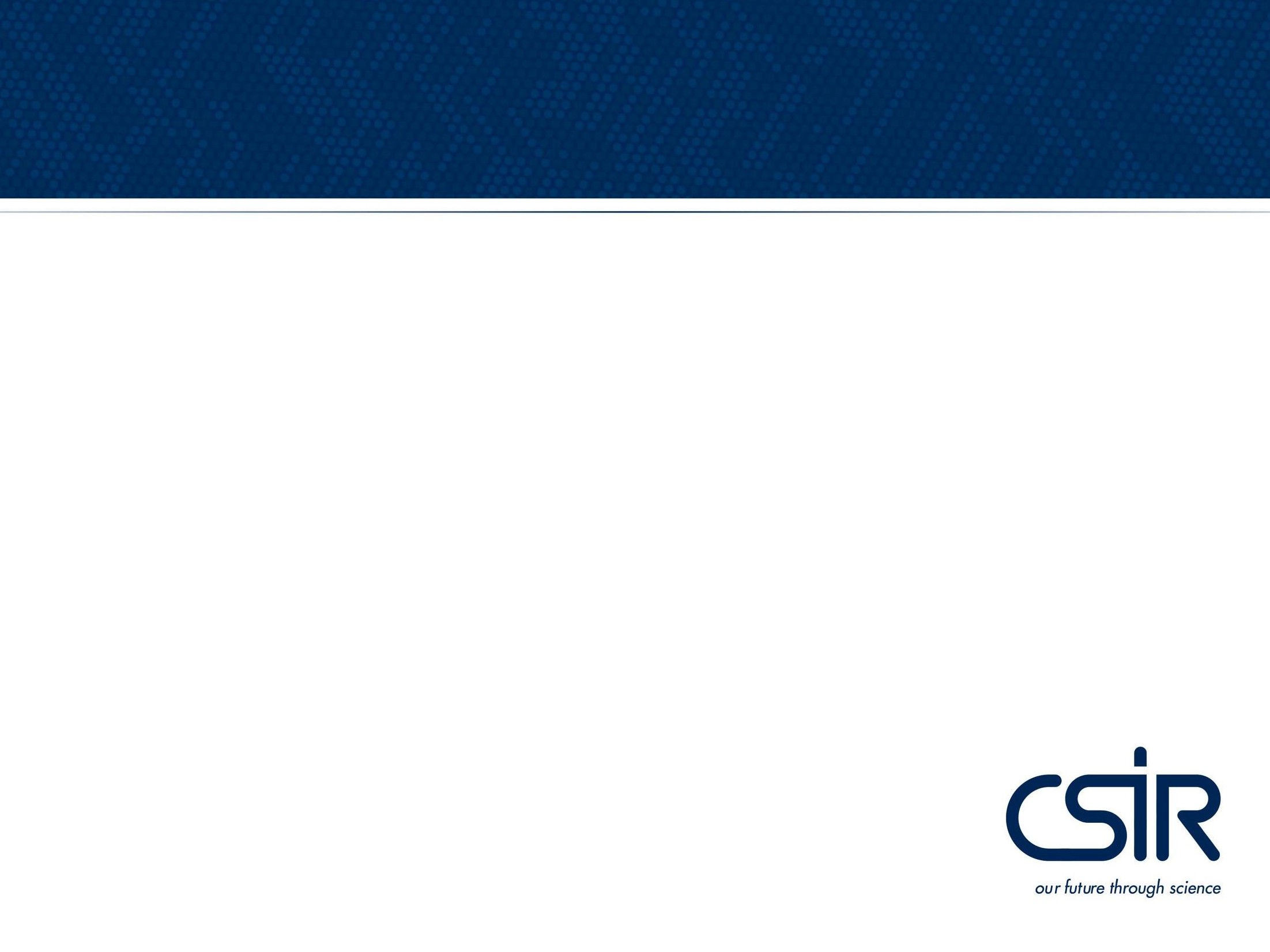 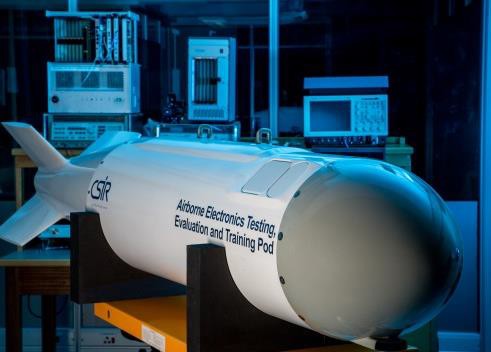 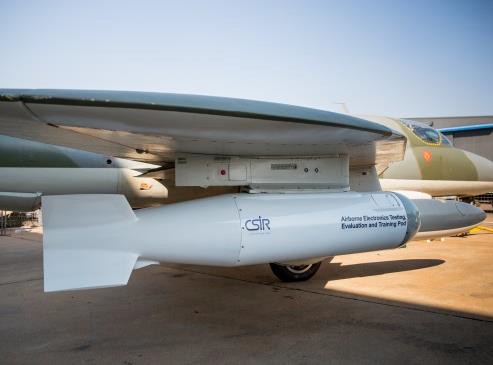 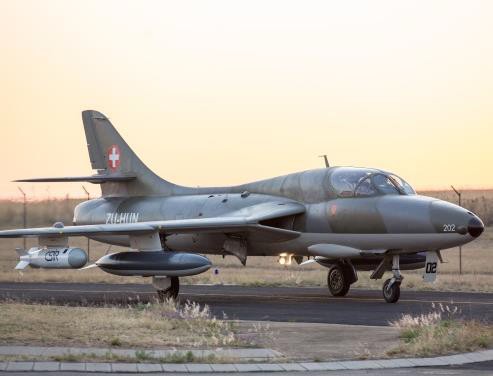 OUR WORKChallenge•	Gap available in flight systems test performance•	Building and maintaining national capabilities in radar and electronic warfareResearch and development•	Developed a multipurpose electronics pod that evaluates and tests radar and electronic warfare systems in flight•	The modular payload can be reconfigured for variousresearch, test, evaluation and training scenariosOutcome•	System has been deployed and results are encouraging20Improving health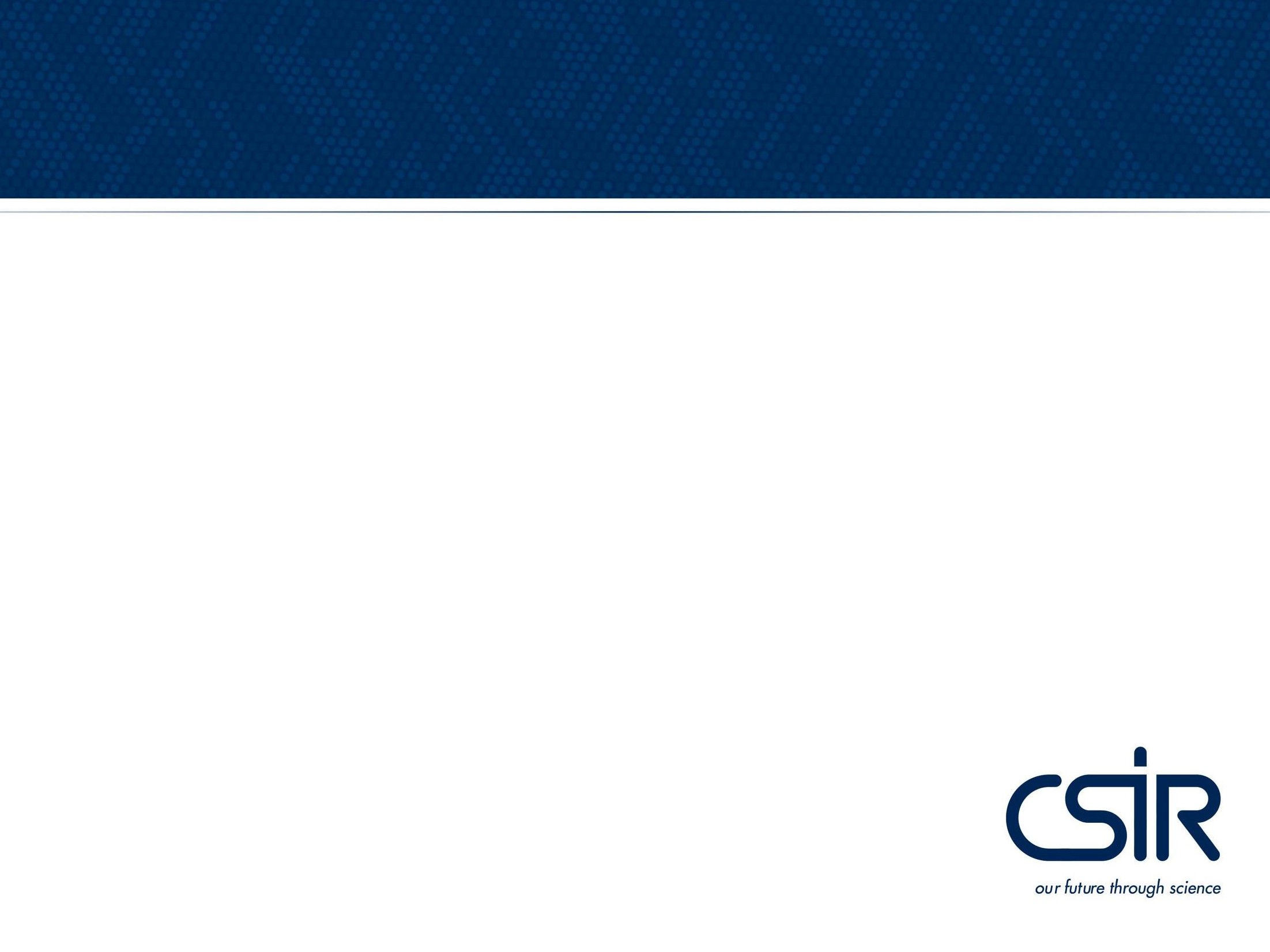 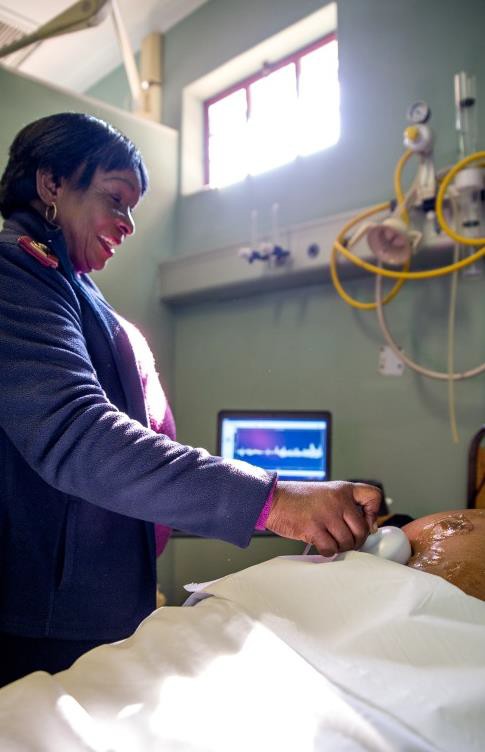 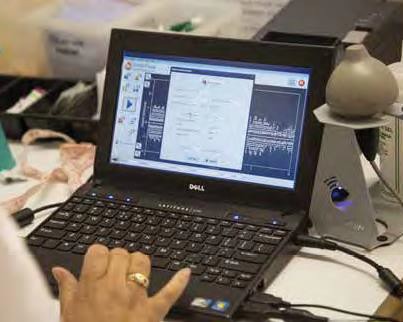 OUR WORKChallenge•	Improving access to specialist obstetric care to improve foetal healthResearch and development: Umbiflow•	An ultrasound device used in clinics to determine foetal health•	Device capable of detecting foetuses at risk of death during pregnancy•	A field trial was conducted in Kraaifontein, in theWestern Cape and in Tshwane district.Outcome•	First six months revealed that perinatal mortality rate for women who had access to Umbiflow testing was 11.3 per 1 000 deliveries, compared to 20 per 1 00021	deliveriesTransforming human settlements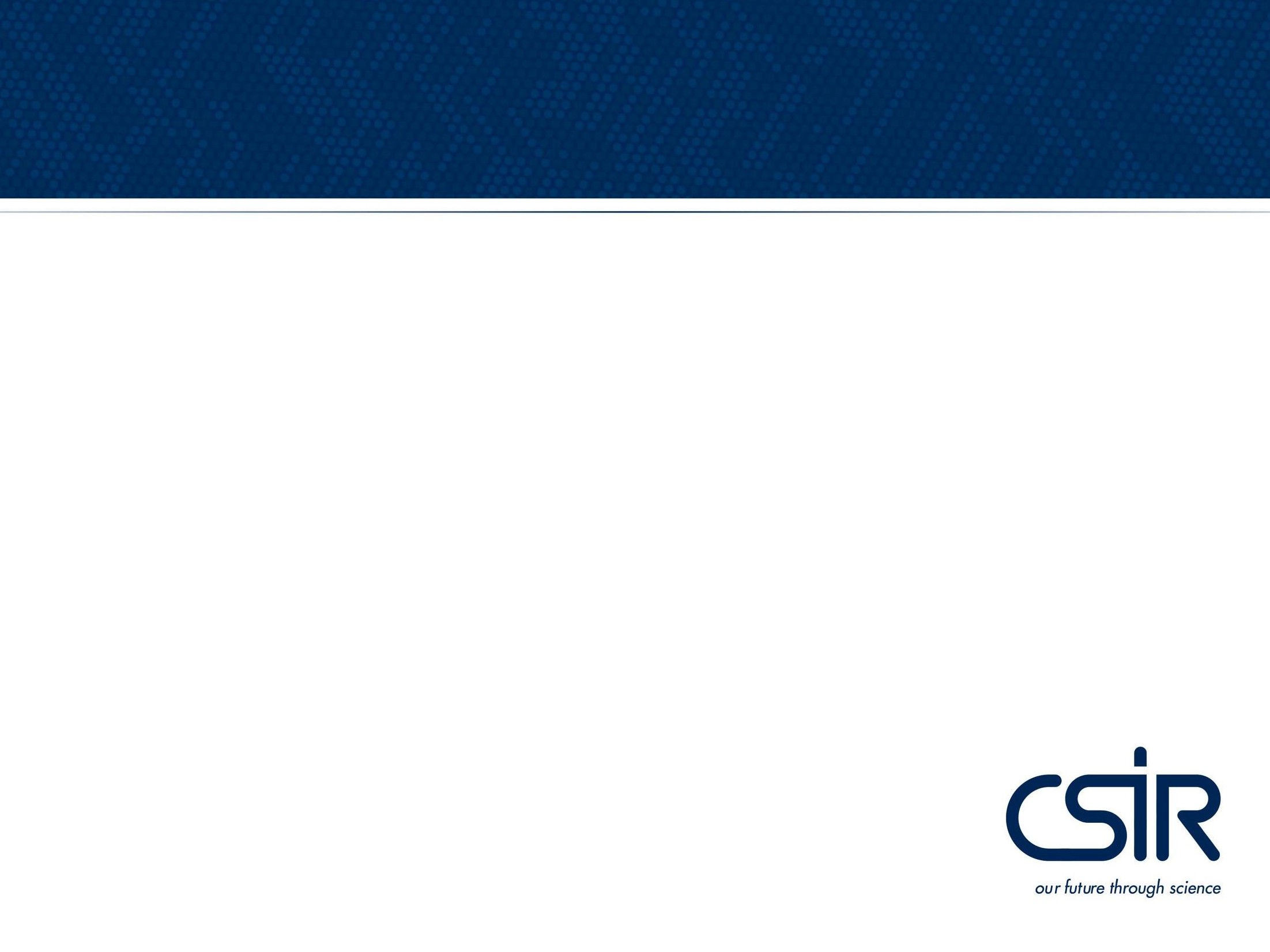 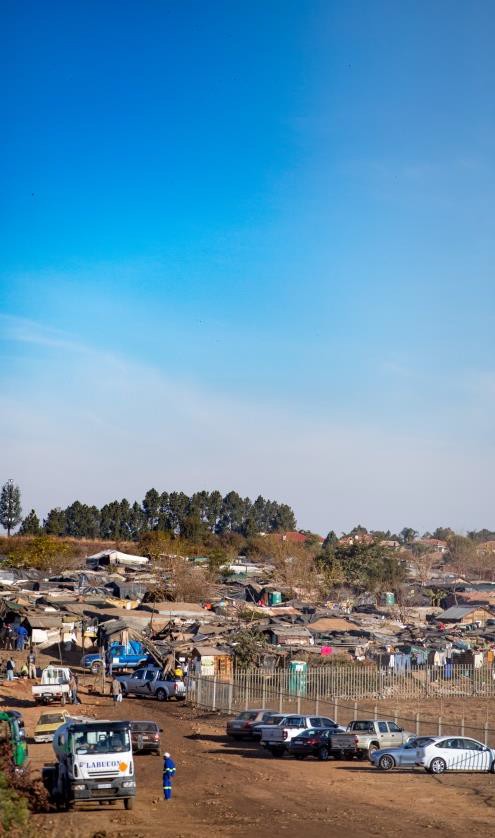 OUR WORKChallenge•	Modelling housing demandResearch and development•	Developed a housing demand model in partnership with the Palmer Development Group•	The model combines a range of data and assumptions topredict changing demographic patternsOutcome•	The CSIR is training officials from the Gauteng Provincial Government in the use of the housing demand model as a decision-making tool•	The same model can be applied in other metros22African research, development and implementation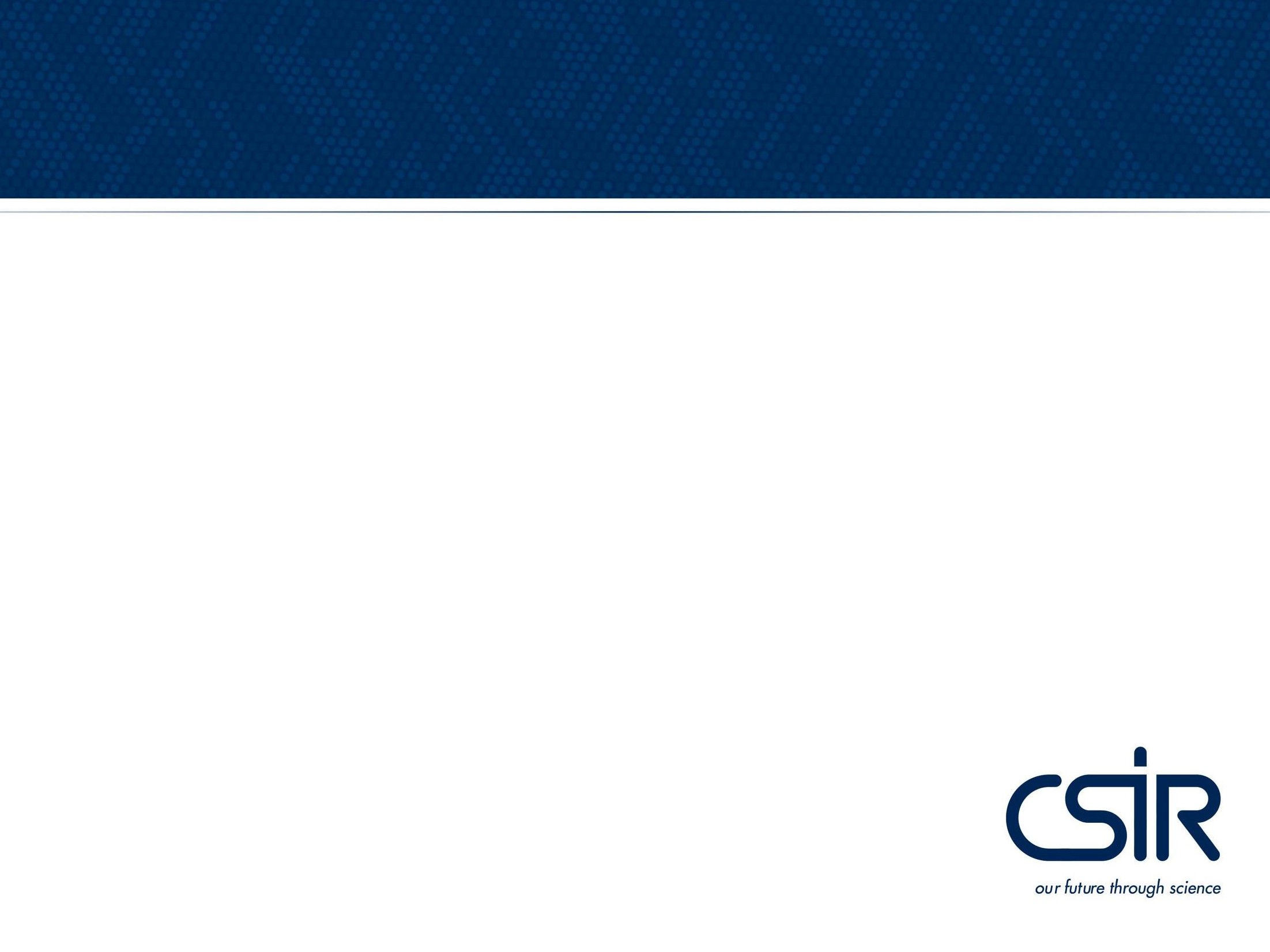 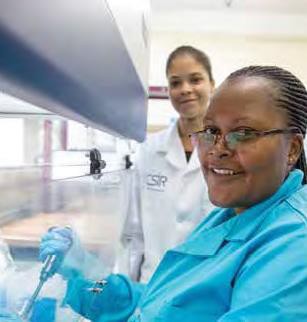 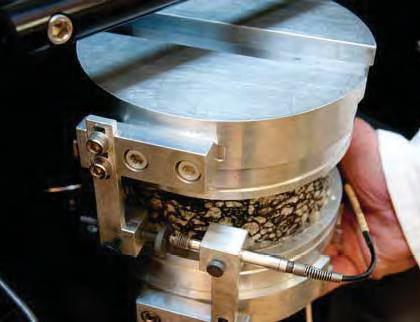 OUR WORKChallenge: Livestock diseaseResearch and development•	Developed diagnostic instruments that test for infectious diseases, such as foot-and-mouth disease and brucellosis,•	Diagnostic instruments supply real-time results to enableimmediate decision-making around containment strategiesChallenge: Renewable energyResearch and development•	Leading a project to support the development and integration of renewable energy resources in power systems in the SADC regionChallenge: Road infrastructureResearch and development•	CSIR engineers helped Tanzania’s road authorities in developing new asphalt guidelines to counter high incidents of premature pavement failures23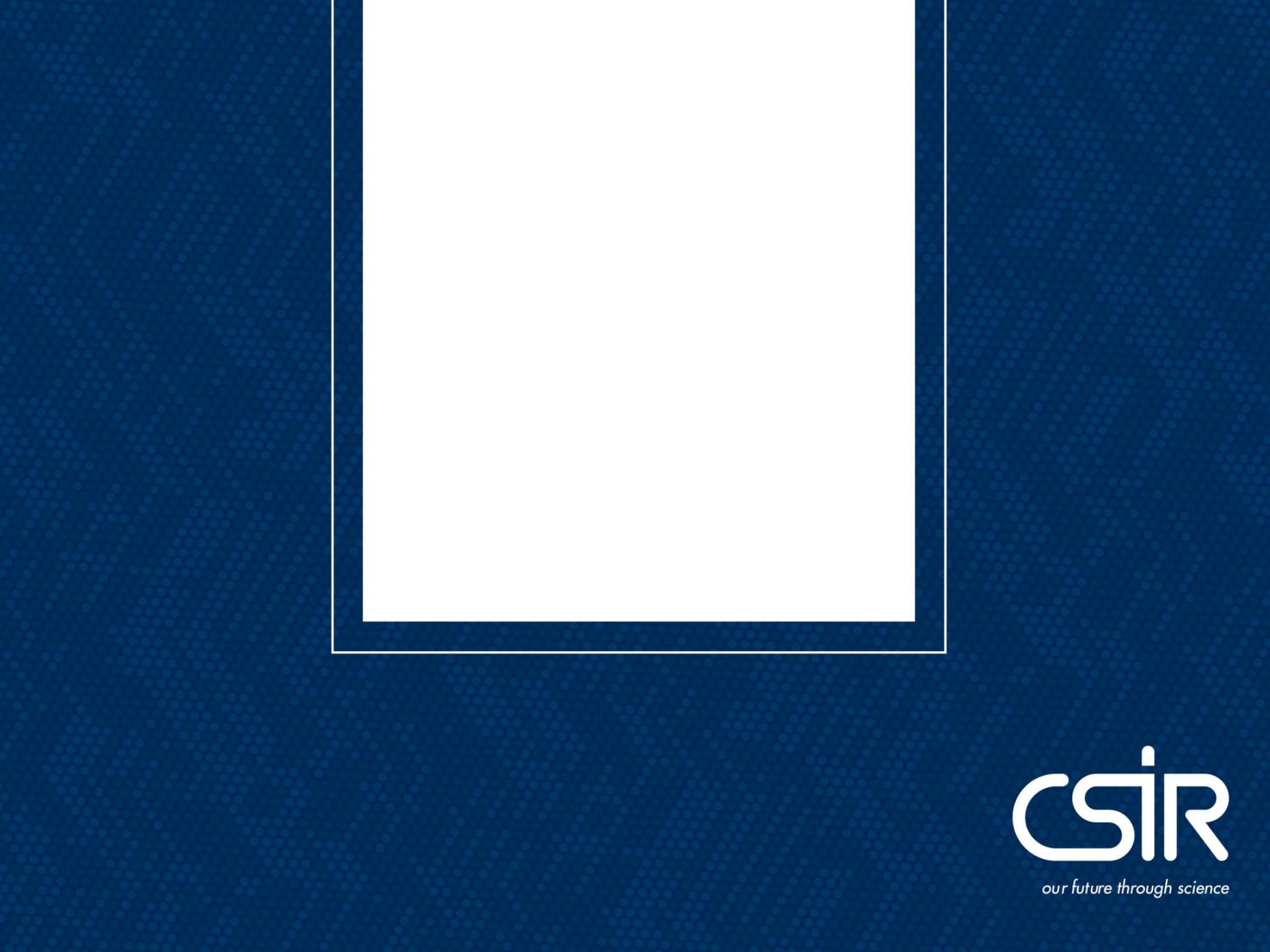 THANK YOUTrend in journal articlesOUR PERFORMANCETrend in journal articles400Actual = 340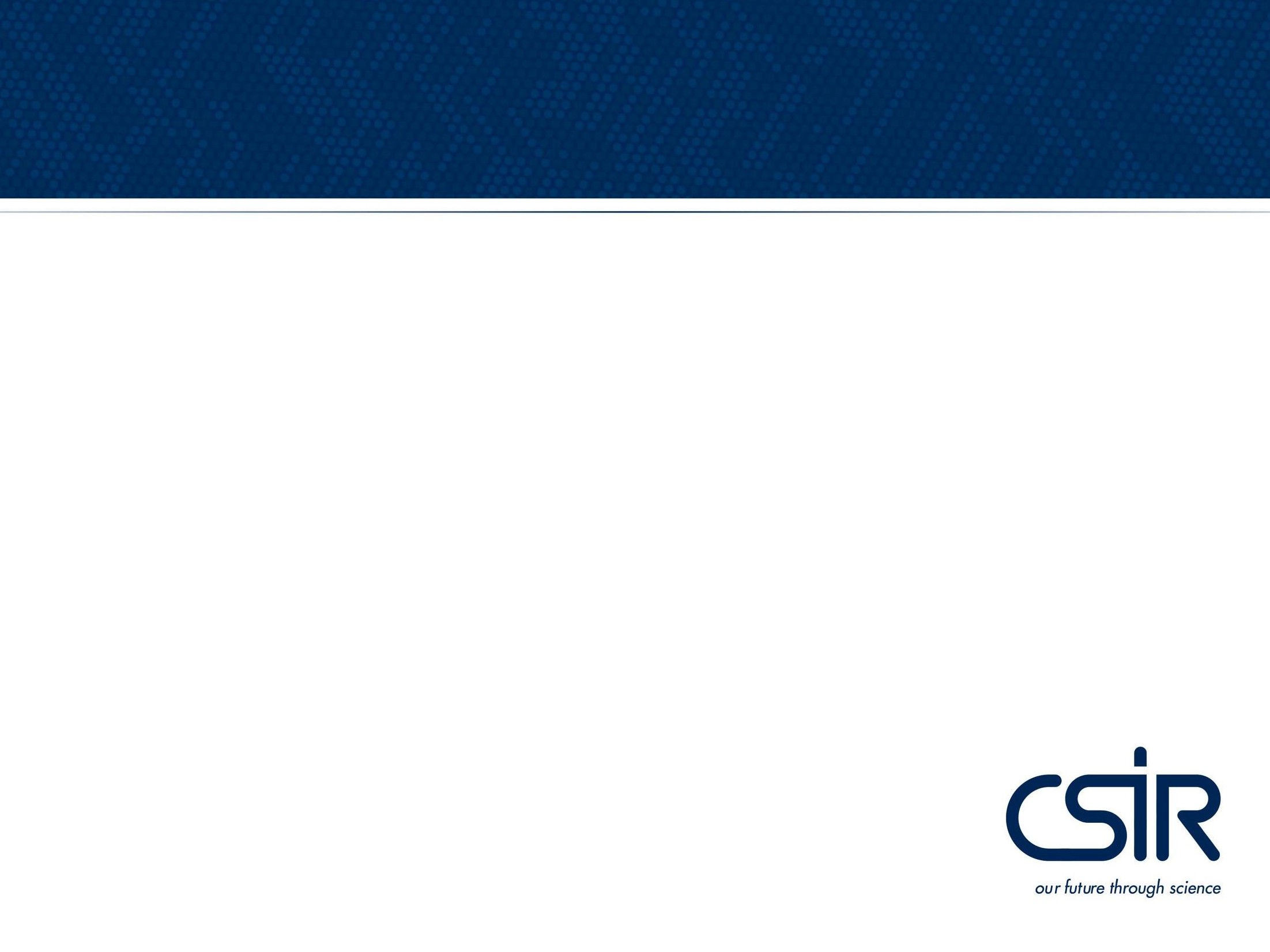 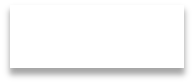 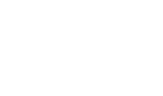 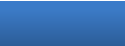 35030025020015010050006/07	07/08	08/09	09/10	10/11	11/12	12/13	13/14	14/15	15/1625	BackTrend of cumulative patents awardedOUR PERFORMANCECumulative patents300Target = ≥216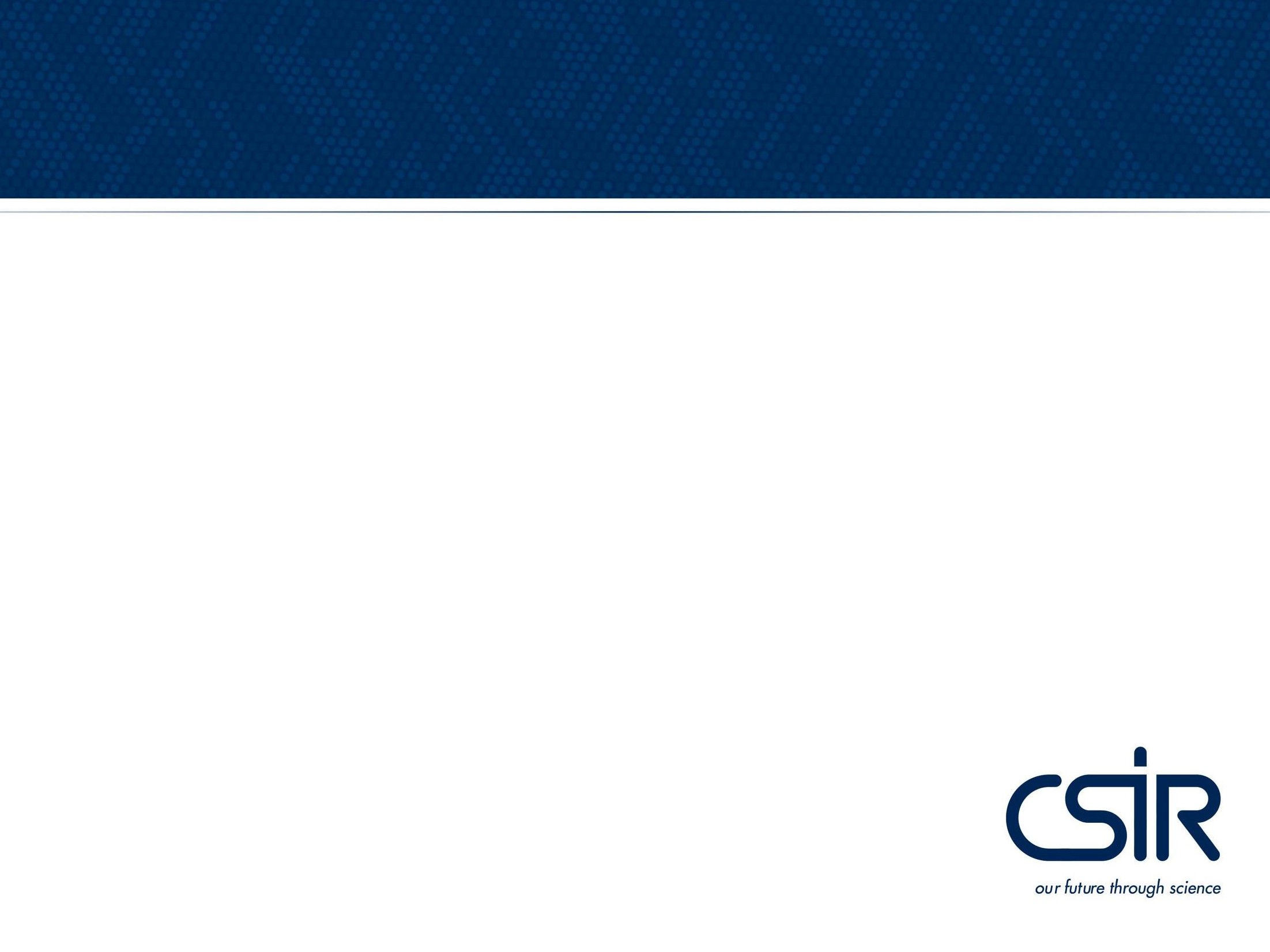 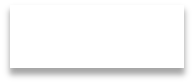 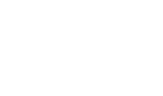 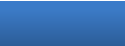 2502001501005002005/06	2006/07	2007/08	2008/09	2009/10	2010/11	2011/12	2012/13	2013/14	2014/15	2015/16	2019/2026	BackTrend in contract R&D incomeOUR PERFORMANCEContract R&D income2500Actual = 1 967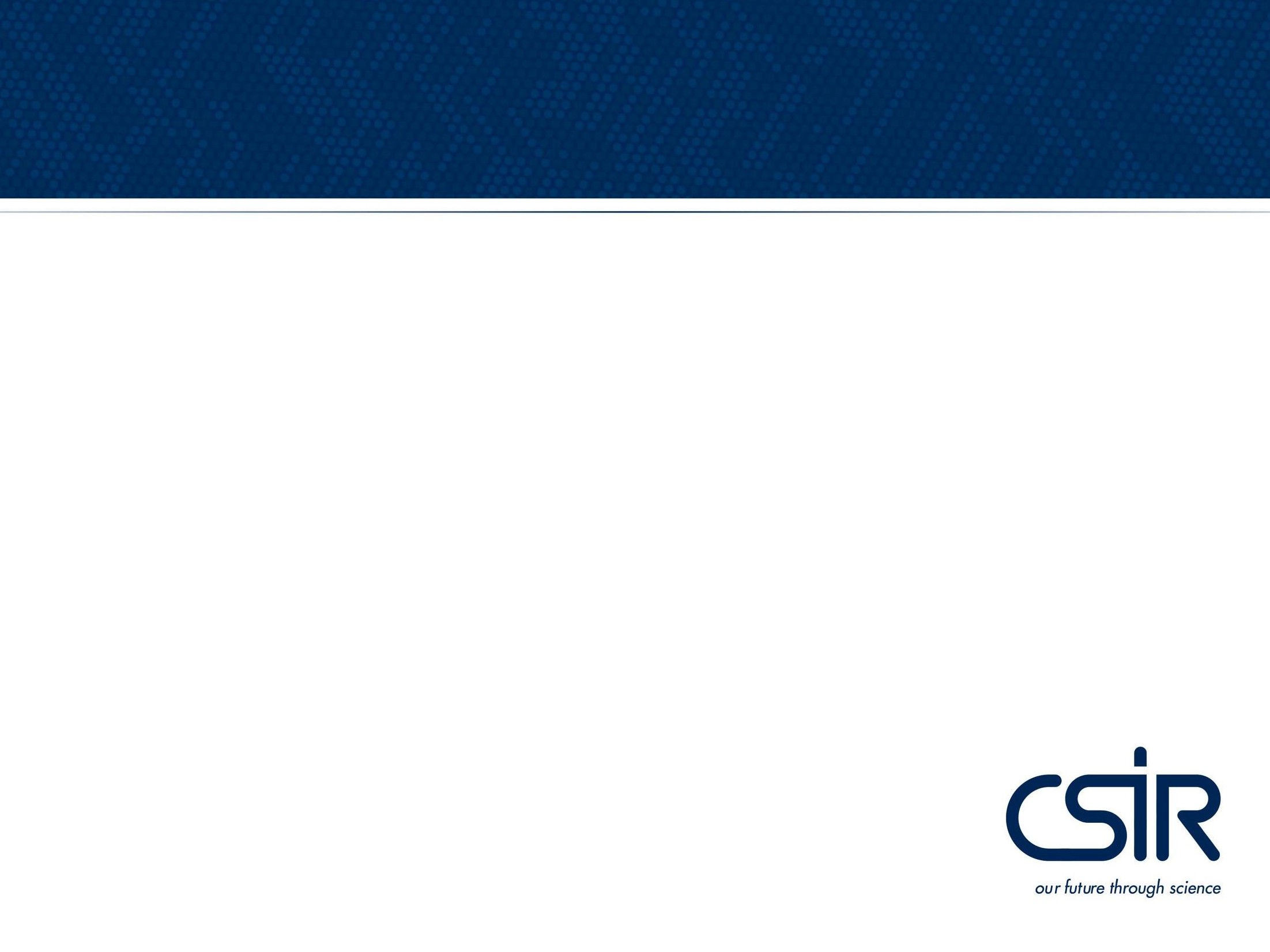 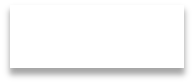 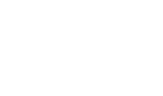 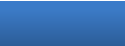 200015001000500006/07	07/08	08/09	09/10	10/11	11/12	12/13	13/14	14/15	15/1627	BackTrend in royalty and licence incomeOUR PERFORMANCERoyalty and licence income (Rm)25201510	Actual = R5.2 m50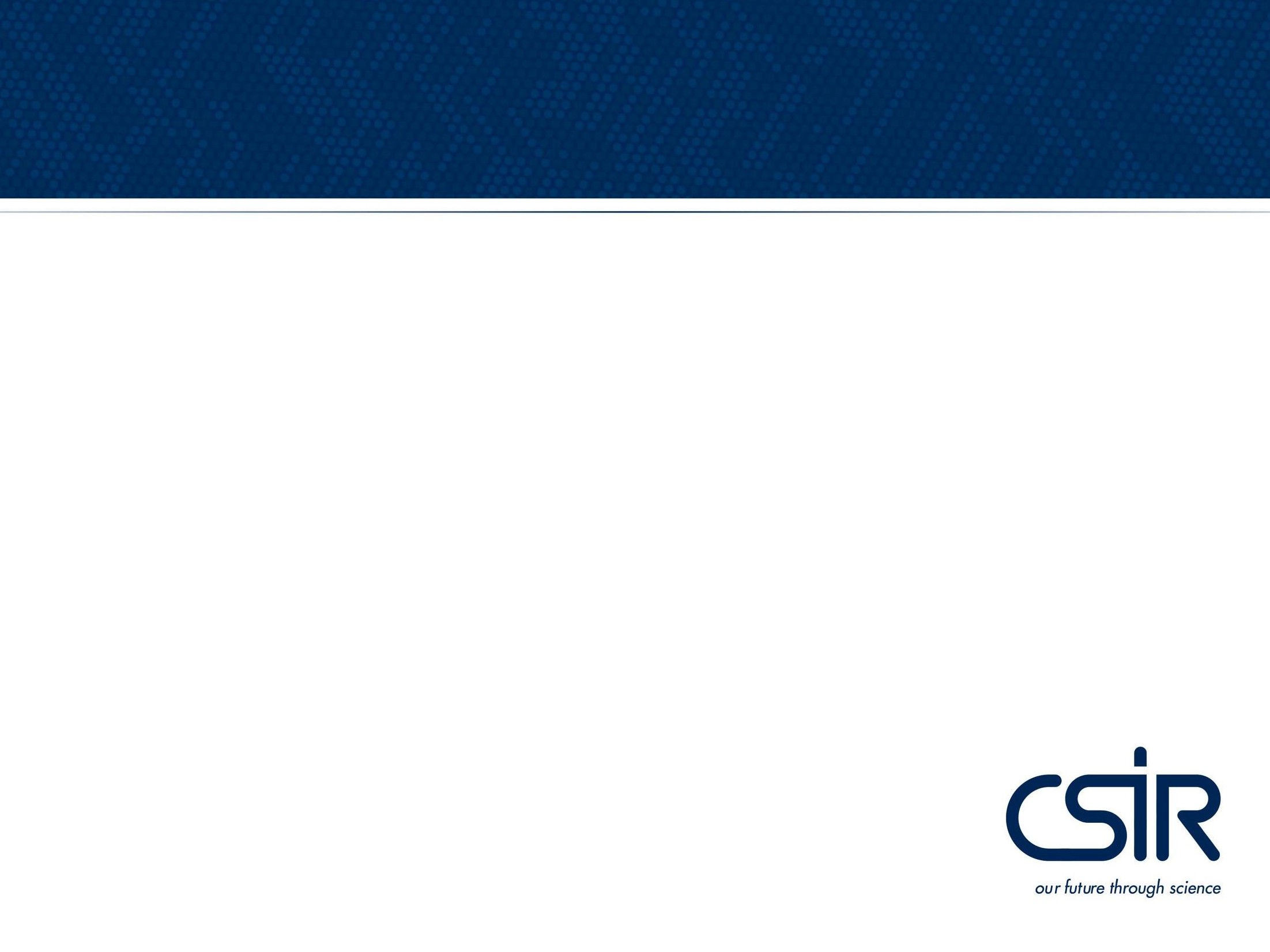 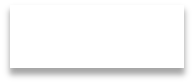 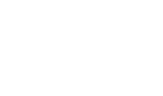 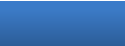 06/07	07/08	08/09	09/10	10/11	11/12	12/13	13/14	14/15	15/1628BackTrend in SET staff numbersOUR PERFORMANCETrend in SET staff numbersActual = 1 96920001900180017001600150014001300120011001000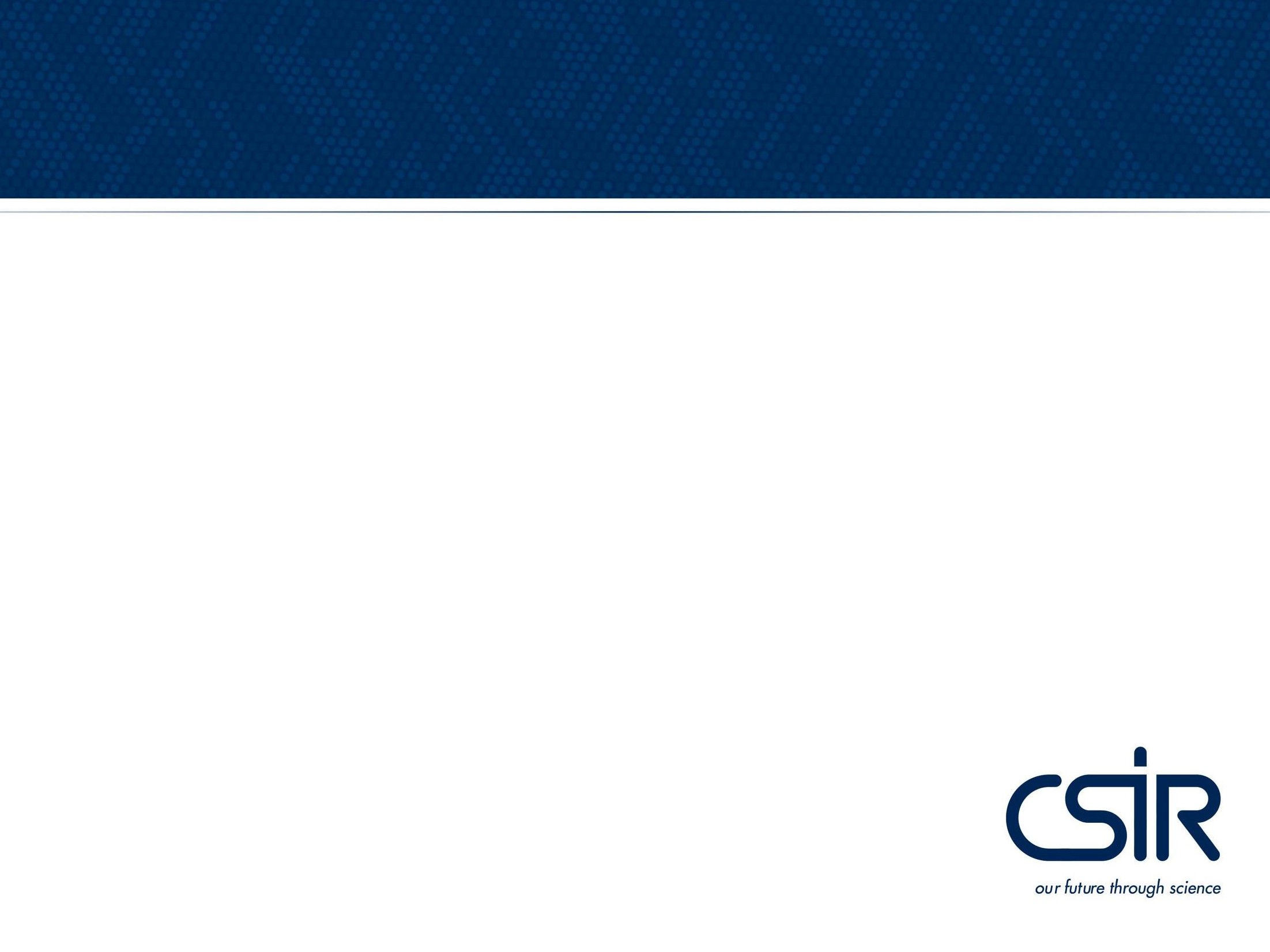 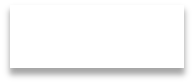 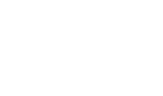 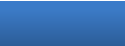 2906/07	07/08	08/09	09/10	10/11	11/12	12/13	13/14	14/15	15/16BackTrend in number of doctoratesOUR PERFORMANCETrend in number of doctorates400Actual = 345350300250200150100500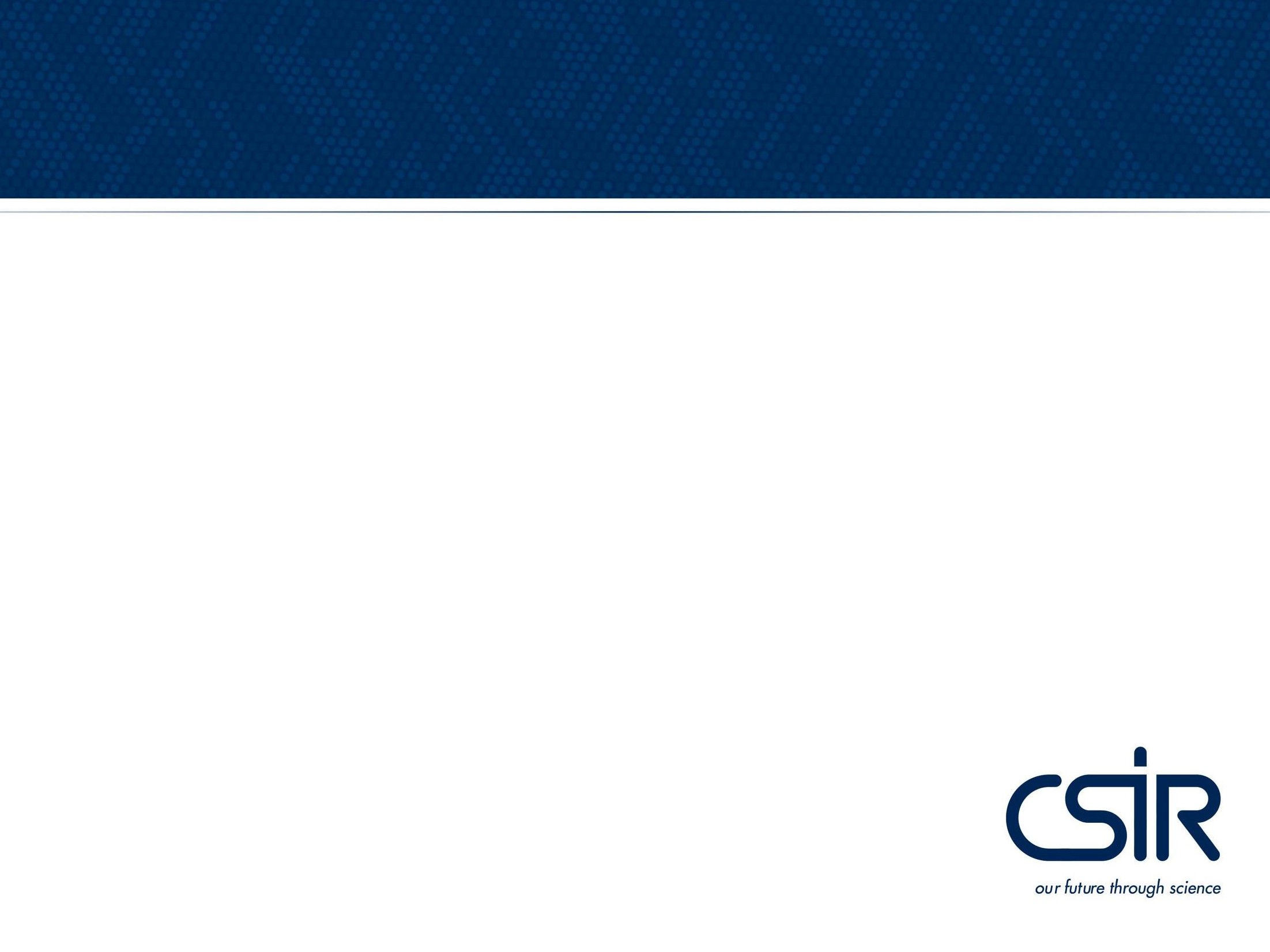 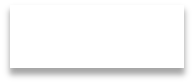 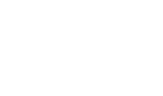 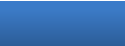 06/07	07/08	08/09	09/10	10/11	11/12	12/13	13/14	14/15	15/1630BackTrend in CSIR income streamsOUR PERFORMANCETrend in income streams3 000 0002 500 0002 000 0001 500 0001 000 000Royalty IncomeSA Public SectorSA Private & International SectorParliamentary Grant500 000-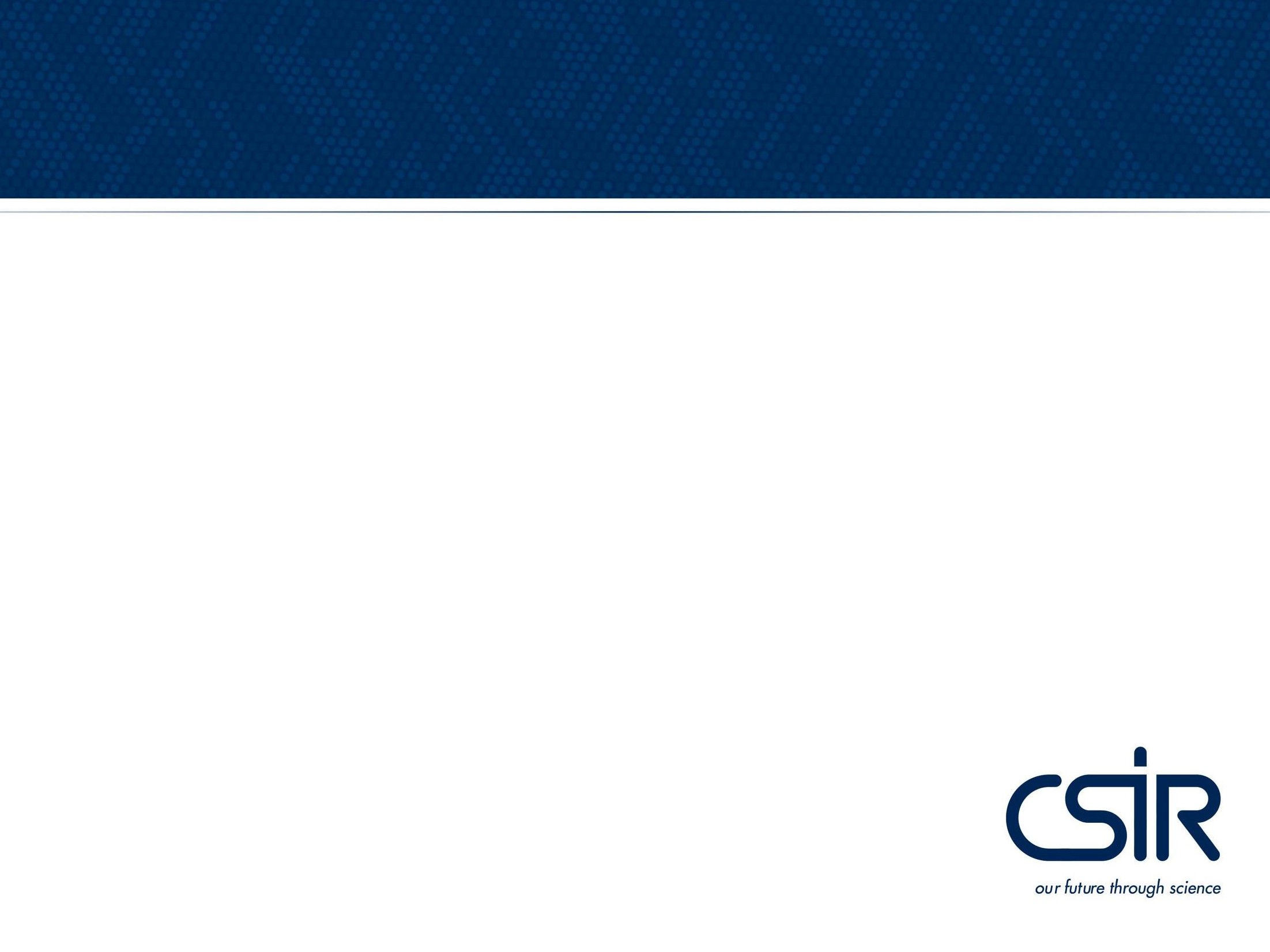 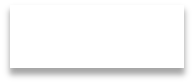 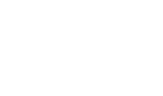 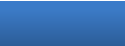 06/07	07/08	08/09	09/10	10/11	11/12	12/13	13/14	14/15	15/1631BackTrend in investment in property, plant and equipmentOUR PERFORMANCEInvestment in PPE (Rm)350Actual = R308 m300250200150100500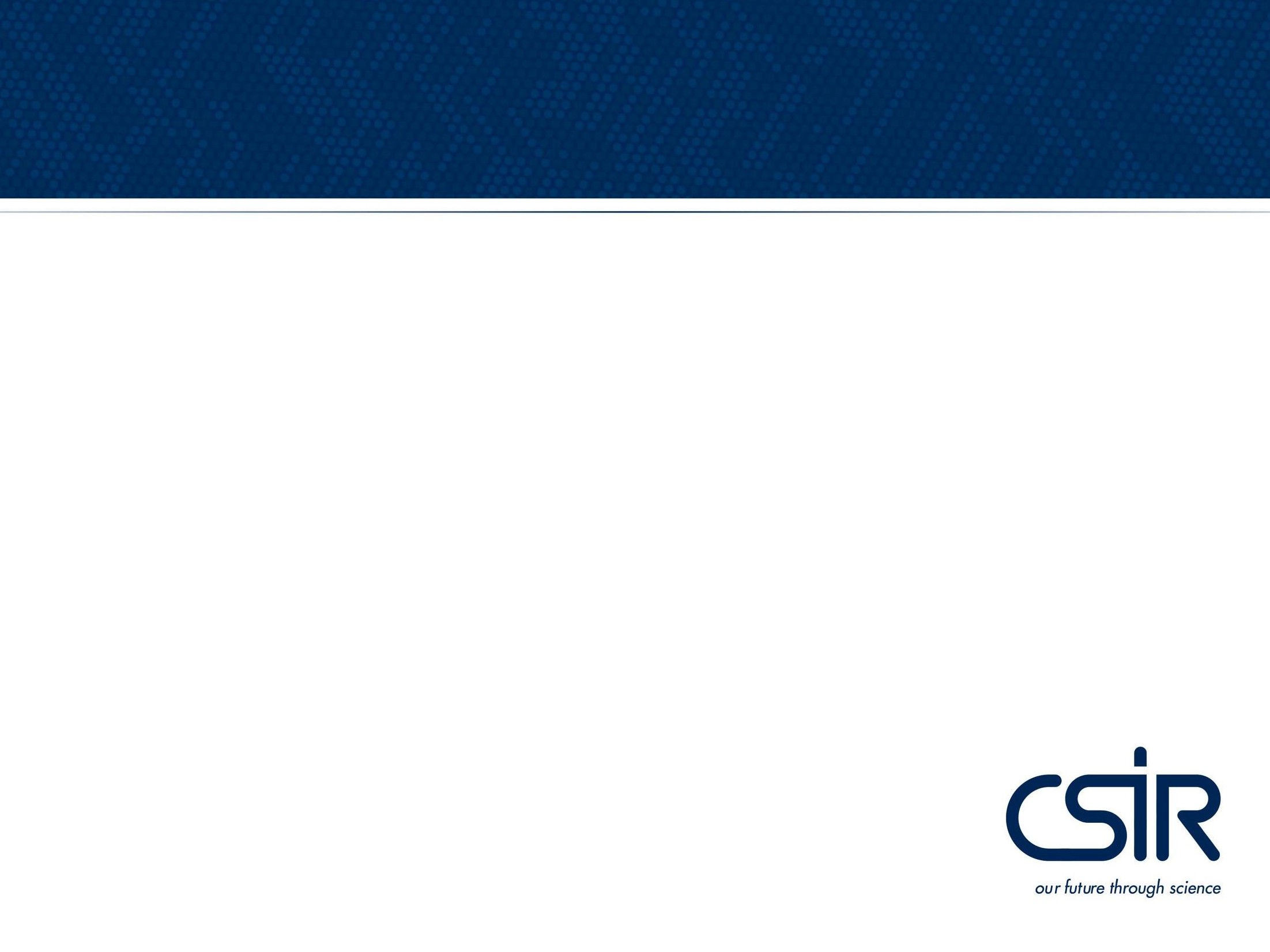 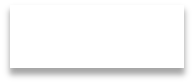 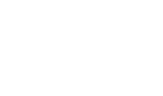 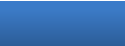 06/07	07/08	08/09	09/10	10/11	11/12	12/13	13/14	14/15	15/1632BackKey performance indicator2014/15Actual2015/162015/16Key performance indicator2014/15ActualTargetActualPublication equivalents502≥ 490516Journal articles311≥ 300340New technology demonstrators45≥ 3050New patents granted18≥ 1520Contract R&D incomeR1 679 m≥ R1 786 mR1 967 mRoyalty and licence incomeR8.7 m≥ R7.4 mR5.2 mIndicator2014/15Actual2015/162015/16Indicator2014/15ActualTargetActualTotal size of SET base1 8691 8501 969Number of black South Africans in SET base1 0421 0501 164% of SET base who are black South Africans55.8≥ 5759No. of female South Africans in SET base628630692% of SET base who are female South Africans33.6≥ 3435No. of SET base with doctorates335330345% of SET base with doctorates17.9≥ 1818Indicator2014/15 Actual2015/20162015/2016Indicator2014/15 ActualTargetActualInvestment in property, plantand equipmentR209.7 m≥ R113 mR308 mTotal incomeR2 385 m≥ R2 450 mR2 697 mNet profitR52.4 m≥ R54 mR59.2 mB-BBEE RatingLevel 2contributorLevel 2contributorLevel 2contributorDisabling injury frequency rate0.04< 0.30.11